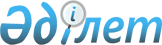 Меңдіқара ауданы ауылының, ауылдық округтерінің 2021 - 2023 жылдарға арналған бюджеттері туралыҚостанай облысы Меңдіқара ауданы мәслихатының 2021 жылғы 6 қаңтардағы № 435 шешімі. Қостанай облысының Әділет департаментінде 2021 жылғы 8 қаңтарда № 9693 болып тіркелді.
      2008 жылғы 4 желтоқсандағы Қазақстан Республикасы Бюджет Кодексінің 75 - бабына сәйкес Меңдіқара аудандық мәслихаты ШЕШІМ ҚАБЫЛДАДЫ:
      1. Боровское ауылының 2021 - 2023 жылдарға арналған бюджеті тиісінше 1, 2 және 3 - қосымшаларға сәйкес, оның ішінде 2021 жылға мынадай көлемдерде бекітілсін:
      1) кірістер - 87 174,5 мың теңге, оның ішінде:
      салықтық түсімдер бойынша - 22 503,0 мың теңге;
      салықтық емес түсімдер бойынша - 0,0 мың теңге;
      негізгі капиталды сатудан түсетін түсімдер бойынша - 0,0 мың теңге;
      трансферттер түсімі бойынша - 64 671,5 мың теңге;
      2) шығындар - 98 445,5 мың теңге;
      3) таза бюджеттік кредиттеу - 0,0 мың теңге, оның ішінде:
      бюджеттік кредиттер - 0,0 мың теңге;
      бюджеттік кредиттерді өтеу - 0,0 мың теңге;
      4) қаржы активтерімен операциялар бойынша сальдо - 0,0 мың теңге;
      5) бюджет тапшылығы (профициті) - – 11 271,0 мың теңге;
      6) бюджет тапшылығын қаржыландыру (профицитін пайдалану) - 11 271,0 мың теңге.
      Ескерту. 1-тармақ жаңа редакцияда - Қостанай облысы Меңдіқара ауданы мәслихатының 27.10.2021 № 52 шешімімен (01.01.2021 бастап қолданысқа енгізіледі).


      2. 2021 жылға арналған Боровское ауылының бюджетінде аудандық бюджеттен берілетін субвенциялар көлемі 25 595,0 мың теңге сомасында және ағымдағы нысаналы трансферттер 23 598,0 мың теңге сомасында көзделгені ескерілсін.
      Ескерту. 2-тармақ жаңа редакцияда - Қостанай облысы Меңдіқара ауданы мәслихатының 27.10.2021 № 52 шешімімен (01.01.2021 бастап қолданысқа енгізіледі).


      3. Алешин ауылдық округінің 2021 - 2023 жылдарға арналған бюджеті тиісінше 4, 5 және 6 - қосымшаларға сәйкес, оның ішінде 2021 жылға мынадай көлемдерде бекітілсін:
      1) кірістер - 17 962,0 мың теңге, оның ішінде:
      салықтық түсімдер бойынша - 1 926,0 мың теңге;
      салықтық емес түсімдер бойынша - 32,0 мың теңге;
      негізгі капиталды сатудан түсетін түсімдер бойынша - 0,0 мың теңге;
      трансферттер түсімі бойынша - 16 004,0 мың теңге;
      2) шығындар - 23 218,0 мың теңге;
      3) таза бюджеттік кредиттеу - 0,0 мың теңге, оның ішінде:
      бюджеттік кредиттер - 0,0 мың теңге;
      бюджеттік кредиттерді өтеу - 0,0 мың теңге;
      4) қаржы активтерімен операциялар бойынша сальдо - 0,0 мың теңге;
      5) бюджет тапшылығы (профициті) - – 5 256,0 мың теңге;
      6) бюджет тапшылығын қаржыландыру (профицитін пайдалану) - 5 256,0 мың теңге.
      Ескерту. 3-тармақ жаңа редакцияда - Қостанай облысы Меңдіқара ауданы мәслихатының 27.10.2021 № 52 шешімімен (01.01.2021 бастап қолданысқа енгізіледі).


      4. 2021 жылға арналған Алешин ауылдық округінің бюджетінде аудандық бюджеттен берілетін субвенциялар көлемі 8 621,0 мың теңге сомасында және ағымдағы нысаналы трансферттер 7 383,0 мың теңге сомасында көзделгені ескерілсін.
      Ескерту. 4-тармақ жаңа редакцияда - Қостанай облысы Меңдіқара ауданы мәслихатының 27.10.2021 № 52 шешімімен (01.01.2021 бастап қолданысқа енгізіледі).


      5. Буденный ауылдық округінің 2021 - 2023 жылдарға арналған бюджеті тиісінше 7, 8 және 9 - қосымшаларға сәйкес, оның ішінде 2021 жылға мынадай көлемдерде бекітілсін:
      1) кірістер - 17 101,0 мың теңге, оның ішінде:
      салықтық түсімдер бойынша - 795,0 мың теңге;
      салықтық емес түсімдер бойынша - 67,0 мың теңге;
      негізгі капиталды сатудан түсетін түсімдер бойынша - 0,0 мың теңге;
      трансферттер түсімі бойынша - 16 239,0 мың теңге;
      2) шығындар - 17 482,0 мың теңге;
      3) таза бюджеттік кредиттеу - 0,0 мың теңге, оның ішінде:
      бюджеттік кредиттер - 0,0 мың теңге;
      бюджеттік кредиттерді өтеу - 0,0 мың теңге;
      4) қаржы активтерімен операциялар бойынша сальдо - 0,0 мың теңге;
      5) бюджет тапшылығы (профициті) - – 381,0 мың теңге;
      6) бюджет тапшылығын қаржыландыру (профицитін пайдалану) - 381,0 мың теңге.
      Ескерту. 5-тармақ жаңа редакцияда - Қостанай облысы Меңдіқара ауданы мәслихатының 27.10.2021 № 52 шешімімен (01.01.2021 бастап қолданысқа енгізіледі).


      6. 2021 жылға арналған Буденный ауылдық округінің бюджетінде аудандық бюджеттен берілетін субвенциялар көлемі 12 139,0 мың теңге сомасында және ағымдағы нысаналы трансферттер 4 100,0 мың теңге сомасында көзделгені ескерілсін.
      Ескерту. 6-тармақ жаңа редакцияда - Қостанай облысы Меңдіқара ауданы мәслихатының 27.10.2021 № 52 шешімімен (01.01.2021 бастап қолданысқа енгізіледі).


      7. Введен ауылдық округінің 2021 - 2023 жылдарға арналған бюджеті тиісінше 10, 11 және 12 - қосымшаларға сәйкес, оның ішінде 2021 жылға мынадай көлемдерде бекітілсін:
      1) кірістер - 14 701,6 мың теңге, оның ішінде:
      салықтық түсімдер бойынша - 1 363,0 мың теңге;
      салықтық емес түсімдер бойынша - 17,0 мың теңге;
      негізгі капиталды сатудан түсетін түсімдер бойынша - 0,0 мың теңге;
      трансферттер түсімі бойынша - 13 321,6 мың теңге;
      2) шығындар - 16 067,6 мың теңге;
      3) таза бюджеттік кредиттеу - 0,0 мың теңге, оның ішінде:
      бюджеттік кредиттер - 0,0 мың теңге;
      бюджеттік кредиттерді өтеу - 0,0 мың теңге;
      4) қаржы активтерімен операциялар бойынша сальдо - 0,0 мың теңге;
      5) бюджет тапшылығы (профициті) - – 1 366,0 мың теңге;
      6) бюджет тапшылығын қаржыландыру (профицитін пайдалану) - 1 366,0 мың теңге.
      Ескерту. 7-тармақ жаңа редакцияда - Қостанай облысы Меңдіқара ауданы мәслихатының 27.10.2021 № 52 шешімімен (01.01.2021 бастап қолданысқа енгізіледі).


      8. 2021 жылға арналған Введен ауылдық округінің бюджетінде аудандық бюджеттен берілетін субвенциялар көлемі 10 050,0 мың теңге сомасында және ағымдағы нысаналы трансферттер 3 271,6 мың теңге сомасында көзделгені ескерілсін.
      Ескерту. 8-тармақ жаңа редакцияда - Қостанай облысы Меңдіқара ауданы мәслихатының 27.10.2021 № 52 шешімімен (01.01.2021 бастап қолданысқа енгізіледі).


      9. Қарақоға ауылдық округінің 2021 - 2023 жылдарға арналған бюджеті тиісінше 13, 14 және 15 - қосымшаларға сәйкес, оның ішінде 2021 жылға мынадай көлемдерде бекітілсін:
      1) кірістер - 18 800,0 мың теңге, оның ішінде:
      салықтық түсімдер бойынша - 1 137,0 мың теңге;
      салықтық емес түсімдер бойынша - 42,0 мың теңге;
      негізгі капиталды сатудан түсетін түсімдер бойынша - 0,0 мың теңге;
      трансферттер түсімі бойынша - 17 621,0 мың теңге;
      2) шығындар - 20 635,0 мың теңге;
      3) таза бюджеттік кредиттеу - 0,0 мың теңге, оның ішінде:
      бюджеттік кредиттер - 0,0 мың теңге;
      бюджеттік кредиттерді өтеу - 0,0 мың теңге;
      4) қаржы активтерімен операциялар бойынша сальдо - 0,0 мың теңге;
      5) бюджет тапшылығы (профициті) - – 1 835,0 мың теңге;
      6) бюджет тапшылығын қаржыландыру (профицитін пайдалану) - 1 835,0 мың теңге.
      Ескерту. 9-тармақ жаңа редакцияда - Қостанай облысы Меңдіқара ауданы мәслихатының 27.10.2021 № 52 шешімімен (01.01.2021 бастап қолданысқа енгізіледі).


      10. 2021 жылға арналған Қарақоға ауылдық округінің бюджетінде аудандық бюджеттен берілетін субвенциялар көлемі 10 897,0 мың теңге сомасында және ағымдағы нысаналы трансферттер 6 724,0 мың теңге сомасында көзделгені ескерілсін.
      Ескерту. 10-тармақ жаңа редакцияда - Қостанай облысы Меңдіқара ауданы мәслихатының 27.10.2021 № 52 шешімімен (01.01.2021 бастап қолданысқа енгізіледі).


      11. Краснопреснен ауылдық округінің 2021 - 2023 жылдарға арналған бюджеті тиісінше 16, 17 және 18 - қосымшаларға сәйкес, оның ішінде 2021 жылға мынадай көлемдерде бекітілсін:
      1) кірістер - 18 324,0 мың теңге, оның ішінде:
      салықтық түсімдер бойынша - 1 235,0 мың теңге;
      салықтық емес түсімдер бойынша - 0,0 мың теңге;
      негізгі капиталды сатудан түсетін түсімдер бойынша - 0,0 мың теңге;
      трансферттер түсімі бойынша - 17 089,0 мың теңге;
      2) шығындар - 18 324,0 мың теңге;
      3) таза бюджеттік кредиттеу - 0,0 мың теңге, оның ішінде:
      бюджеттік кредиттер - 0,0 мың теңге;
      бюджеттік кредиттерді өтеу - 0,0 мың теңге;
      4) қаржы активтерімен операциялар бойынша сальдо - 0,0 мың теңге;
      5) бюджет тапшылығы (профициті) - 0,0 мың теңге;
      6) бюджет тапшылығын қаржыландыру (профицитін пайдалану) - 0,0 мың теңге.
      Ескерту. 11-тармақ жаңа редакцияда - Қостанай облысы Меңдіқара ауданы мәслихатының 27.10.2021 № 52 шешімімен (01.01.2021 бастап қолданысқа енгізіледі).


      12. 2021 жылға арналған Краснопреснен ауылдық округінің бюджетінде аудандық бюджеттен берілетін субвенциялар көлемі 12 484,0 мың теңге сомасында және ағымдағы нысаналы трансферттер 4 605,0 мың теңге сомасында көзделгені ескерілсін.
      Ескерту. 12-тармақ жаңа редакцияда - Қостанай облысы Меңдіқара ауданы мәслихатының 27.10.2021 № 52 шешімімен (01.01.2021 бастап қолданысқа енгізіледі).


      13. Ломоносов ауылдық округінің 2021 - 2023 жылдарға арналған бюджеті тиісінше 19, 20 және 21 - қосымшаларға сәйкес, оның ішінде 2021 жылға мынадай көлемдерде бекітілсін:
      1) кірістер - 20 748,7 мың теңге, оның ішінде:
      салықтық түсімдер бойынша - 1 207,0 мың теңге;
      салықтық емес түсімдер бойынша - 0,0 мың теңге;
      негізгі капиталды сатудан түсетін түсімдер бойынша - 0,0 мың теңге;
      трансферттер түсімі бойынша - 19 541,7 мың теңге;
      2) шығындар - 22 025,7 мың теңге;
      3) таза бюджеттік кредиттеу - 0,0 мың теңге, оның ішінде:
      бюджеттік кредиттер - 0,0 мың теңге;
      бюджеттік кредиттерді өтеу - 0,0 мың теңге;
      4) қаржы активтерімен операциялар бойынша сальдо - 0,0 мың теңге;
      5) бюджет тапшылығы (профициті) - – 1 277,0 мың теңге;
      6) бюджет тапшылығын қаржыландыру (профицитін пайдалану) - 1 277,0 мың теңге.
      Ескерту. 13-тармақ жаңа редакцияда - Қостанай облысы Меңдіқара ауданы мәслихатының 27.10.2021 № 52 шешімімен (01.01.2021 бастап қолданысқа енгізіледі).


      14. 2021 жылға арналған Ломоносов ауылдық округінің бюджетінде аудандық бюджеттен берілетін субвенциялар көлемі 14 326,0 мың теңге сомасында және ағымдағы нысаналы трансферттер 5 215,7 мың теңге сомасында көзделгені ескерілсін.
      Ескерту. 14-тармақ жаңа редакцияда - Қостанай облысы Меңдіқара ауданы мәслихатының 27.10.2021 № 52 шешімімен (01.01.2021 бастап қолданысқа енгізіледі).


      15. Михайлов ауылдық округінің 2021 - 2023 жылдарға арналған бюджеті тиісінше 22, 23 және 24 - қосымшаларға сәйкес, оның ішінде 2021 жылға мынадай көлемдерде бекітілсін:
      1) кірістер - 35 864,0 мың теңге, оның ішінде:
      салықтық түсімдер бойынша - 4 371,0 мың теңге;
      салықтық емес түсімдер бойынша - 313,0 мың теңге;
      негізгі капиталды сатудан түсетін түсімдер бойынша - 0,0 мың теңге;
      трансферттер түсімі бойынша - 31 180,0 мың теңге;
      2) шығындар - 40 185,0 мың теңге;
      3) таза бюджеттік кредиттеу - 0,0 мың теңге, оның ішінде:
      бюджеттік кредиттер - 0,0 мың теңге;
      бюджеттік кредиттерді өтеу - 0,0 мың теңге;
      4) қаржы активтерімен операциялар бойынша сальдо - 0,0 мың теңге;
      5) бюджет тапшылығы (профициті) - – 4 321,0 мың теңге;
      6) бюджет тапшылығын қаржыландыру (профицитін пайдалану) - 4 321,0 мың теңге.
      Ескерту. 15-тармақ жаңа редакцияда - Қостанай облысы Меңдіқара ауданы мәслихатының 27.10.2021 № 52 шешімімен (01.01.2021 бастап қолданысқа енгізіледі).


      16. 2021 жылға арналған аудандық бюджеттен берілетін Михайлов ауылдық округінің бюджетінде аудандық бюджеттен берілетін субвенциялар көлемі 16 473,0 мың теңге сомасында және ағымдағы нысаналы трансферттер 14 707,0 мың теңге сомасында көзделгені ескерілсін.
      Ескерту. 16-тармақ жаңа редакцияда - Қостанай облысы Меңдіқара ауданы мәслихатының 27.10.2021 № 52 шешімімен (01.01.2021 бастап қолданысқа енгізіледі).


      17. Первомай ауылдық округінің 2021 - 2023 жылдарға арналған бюджеті тиісінше 25, 26 және 27 - қосымшаларға сәйкес, оның ішінде 2021 жылға мынадай көлемдерде бекітілсін:
      1) кірістер - 28 478,5 мың теңге, оның ішінде:
      салықтық түсімдер бойынша - 5 246,0 мың теңге;
      салықтық емес түсімдер бойынша - 290,0 мың теңге;
      негізгі капиталды сатудан түсетін түсімдер бойынша - 0,0 мың теңге;
      трансферттер түсімі бойынша - 22 942,5 мың теңге;
      2) шығындар - 33 512,8 мың теңге;
      3) таза бюджеттік кредиттеу - 0,0 мың теңге, оның ішінде:
      бюджеттік кредиттер - 0,0 мың теңге;
      бюджеттік кредиттерді өтеу - 0,0 мың теңге;
      4) қаржы активтерімен операциялар бойынша сальдо - 0,0 мың теңге;
      5) бюджет тапшылығы (профициті) - – 5 034,3 мың теңге;
      6) бюджет тапшылығын қаржыландыру (профицитін пайдалану) – 5 034,3 мың теңге.
      Ескерту. 17-тармақ жаңа редакцияда - Қостанай облысы Меңдіқара ауданы мәслихатының 27.10.2021 № 52 шешімімен (01.01.2021 бастап қолданысқа енгізіледі).


      18. 2021 жылға арналған Первомай ауылдық округінің бюджетінде аудандық бюджеттен берілетін субвенциялар көлемі 13 036,0 мың теңге сомасында және ағымдағы нысаналы трансферттер 9 906,5 мың теңге сомасында көзделгені ескерілсін.
      Ескерту. 18-тармақ жаңа редакцияда - Қостанай облысы Меңдіқара ауданы мәслихатының 27.10.2021 № 52 шешімімен (01.01.2021 бастап қолданысқа енгізіледі).


      19. Соснов ауылдық округінің 2021 - 2023 жылдарға арналған бюджеті тиісінше 28, 29 және 30 - қосымшаларға сәйкес, оның ішінде 2021 жылға мынадай көлемдерде бекітілсін:
      1) кірістер - 22 048,4 мың теңге, оның ішінде:
      салықтық түсімдер бойынша - 9 144,0 мың теңге;
      салықтық емес түсімдер бойынша - 80,0 мың теңге;
      негізгі капиталды сатудан түсетін түсімдер бойынша - 0,0 мың теңге;
      трансферттер түсімі бойынша - 12 824,4 мың теңге;
      2) шығындар - 24 071,4 мың теңге;
      3) таза бюджеттік кредиттеу - 0,0 мың теңге, оның ішінде:
      бюджеттік кредиттер - 0,0 мың теңге;
      бюджеттік кредиттерді өтеу - 0,0 мың теңге;
      4) қаржы активтерімен операциялар бойынша сальдо - 0,0 мың теңге;
      5) бюджет тапшылығы (профициті) - – 2 023,0 мың теңге;
      6) бюджет тапшылығын қаржыландыру (профицитін пайдалану) - 2 023,0 мың теңге.
      Ескерту. 19-тармақ жаңа редакцияда - Қостанай облысы Меңдіқара ауданы мәслихатының 27.10.2021 № 52 шешімімен (01.01.2021 бастап қолданысқа енгізіледі).


      20. 2021 жылға арналған Соснов ауылдық округінің бюджетінде аудандық бюджеттен берілетін субвенциялар көлемі 12 525,0 мың теңге сомасында және ағымдағы нысаналы трансферттер 299,4 мың теңге сомасында көзделгені ескерілсін.
      Ескерту. 20-тармақ жаңа редакцияда - Қостанай облысы Меңдіқара ауданы мәслихатының 27.10.2021 № 52 шешімімен (01.01.2021 бастап қолданысқа енгізіледі).


      21. Теңіз ауылдық округінің 2021 - 2023 жылдарға арналған бюджеті тиісінше 31, 32 және 33 - қосымшаларға сәйкес, оның ішінде 2021 жылға мынадай көлемдерде бекітілсін:
      1) кірістер - 14 846,0 мың теңге, оның ішінде:
      салықтық түсімдер бойынша - 4 328,0 мың теңге;
      салықтық емес түсімдер бойынша - 51,0 мың теңге;
      негізгі капиталды сатудан түсетін түсімдер бойынша - 0,0 мың теңге;
      трансферттер түсімі бойынша - 10 467,0 мың теңге;
      2) шығындар - 17 967,0 мың теңге;
      3) таза бюджеттік кредиттеу - 0,0 мың теңге, оның ішінде:
      бюджеттік кредиттер - 0,0 мың теңге;
      бюджеттік кредиттерді өтеу - 0,0 мың теңге;
      4) қаржы активтерімен операциялар бойынша сальдо - 0,0 мың теңге;
      5) бюджет тапшылығы (профициті) - – 3 121,0 мың теңге;
      6) бюджет тапшылығын қаржыландыру (профицитін пайдалану) - 3 121,0 мың теңге.
      Ескерту. 21-тармақ жаңа редакцияда - Қостанай облысы Меңдіқара ауданы мәслихатының 27.10.2021 № 52 шешімімен (01.01.2021 бастап қолданысқа енгізіледі).


      22. 2021 жылға арналған Теңіз ауылдық округінің бюджетінде аудандық бюджеттен берілетін субвенциялар көлемі 8 831,0 мың теңге сомасында және ағымдағы нысаналы трансферттер 1 636,0 мың теңге сомасында көзделгені ескерілсін.
      Ескерту. 22-тармақ жаңа редакцияда - Қостанай облысы Меңдіқара ауданы мәслихатының 27.10.2021 № 52 шешімімен (01.01.2021 бастап қолданысқа енгізіледі).


      23. Осы шешім 2021 жылғы 1 қаңтардан бастап қолданысқа енгізіледі. Меңдіқара ауданы Боровское ауылының 2021 жылға арналған бюджеті
      Ескерту. 1-қосымша жаңа редакцияда - Қостанай облысы Меңдіқара ауданы мәслихатының 27.10.2021 № 52 шешімімен (01.01.2021 бастап қолданысқа енгізіледі). Меңдіқара ауданы Боровское ауылының 2022 жылға арналған бюджеті Меңдіқара ауданы Боровское ауылының 2023 жылға арналған бюджеті Меңдіқара ауданы Алешин ауылдық округінің 2021 жылға арналған бюджеті
      Ескерту. 4-қосымша жаңа редакцияда - Қостанай облысы Меңдіқара ауданы мәслихатының 27.10.2021 № 52 шешімімен (01.01.2021 бастап қолданысқа енгізіледі). Меңдіқара ауданы Алешин ауылдық округінің 2022 жылға арналған бюджеті Меңдіқара ауданы Алешин ауылдық округінің 2023 жылға арналған бюджеті Меңдіқара ауданы Буденный ауылдық округінің 2021 жылға арналған бюджеті
      Ескерту. 7-қосымша жаңа редакцияда - Қостанай облысы Меңдіқара ауданы мәслихатының 27.10.2021 № 52 шешімімен (01.01.2021 бастап қолданысқа енгізіледі). Меңдіқара ауданы Буденный ауылдық округінің 2022 жылға арналған бюджеті Меңдіқара ауданы Буденный ауылдық округінің 2023 жылға арналған бюджеті Меңдіқара ауданы Введен ауылдық округінің 2021 жылға арналған бюджеті
      Ескерту. 10-қосымша жаңа редакцияда - Қостанай облысы Меңдіқара ауданы мәслихатының 27.10.2021 № 52 шешімімен (01.01.2021 бастап қолданысқа енгізіледі). Меңдіқара ауданы Введен ауылдық округінің 2022 жылға арналған бюджеті Меңдіқара ауданы Введен ауылдық округінің 2023 жылға арналған бюджеті Меңдіқара ауданы Қарақоға ауылдық округінің 2021 жылға арналған бюджеті
      Ескерту. 13-қосымша жаңа редакцияда - Қостанай облысы Меңдіқара ауданы мәслихатының 27.10.2021 № 52 шешімімен (01.01.2021 бастап қолданысқа енгізіледі). Меңдіқара ауданы Қарақоға ауылдық округінің 2022 жылға арналған бюджеті Меңдіқара ауданы Қарақоға ауылдық округінің 2023 жылға арналған бюджеті Меңдіқара ауданы Краснопреснен ауылдық округінің 2021 жылға арналған бюджеті
      Ескерту. 16-қосымша жаңа редакцияда - Қостанай облысы Меңдіқара ауданы мәслихатының 27.10.2021 № 52 шешімімен (01.01.2021 бастап қолданысқа енгізіледі). Меңдіқара ауданы Краснопреснен ауылдық округінің 2022 жылға арналған бюджеті Меңдіқара ауданы Краснопреснен ауылдық округінің 2023 жылға арналған бюджеті Меңдіқара ауданы Ломоносов ауылдық округінің 2021 жылға арналған бюджеті
      Ескерту. 19-қосымша жаңа редакцияда - Қостанай облысы Меңдіқара ауданы мәслихатының 27.10.2021 № 52 шешімімен (01.01.2021 бастап қолданысқа енгізіледі). Меңдіқара ауданы Ломоносов ауылдық округінің 2022 жылға арналған бюджеті Меңдіқара ауданы Ломоносов ауылдық округінің 2023 жылға арналған бюджеті Меңдіқара ауданы Михайлов ауылдық округінің 2021 жылға арналған бюджеті
      Ескерту. 22-қосымша жаңа редакцияда - Қостанай облысы Меңдіқара ауданы мәслихатының 27.10.2021 № 52 шешімімен (01.01.2021 бастап қолданысқа енгізіледі). Меңдіқара ауданы Михайлов ауылдық округінің 2022 жылға арналған бюджеті Меңдіқара ауданы Михайлов ауылдық округінің 2023 жылға арналған бюджеті Меңдіқара ауданы Первомай ауылдық округінің 2021 жылға арналған бюджеті
      Ескерту. 25-қосымша жаңа редакцияда - Қостанай облысы Меңдіқара ауданы мәслихатының 27.10.2021 № 52 шешімімен (01.01.2021 бастап қолданысқа енгізіледі). Меңдіқара ауданы Первомай ауылдық округінің 2022 жылға арналған бюджеті Меңдіқара ауданы Первомай ауылдық округінің 2023 жылға арналған бюджеті Меңдіқара ауданы Соснов ауылдық округінің 2021 жылға арналған бюджеті
      Ескерту. 28-қосымша жаңа редакцияда - Қостанай облысы Меңдіқара ауданы мәслихатының 27.10.2021 № 52 шешімімен (01.01.2021 бастап қолданысқа енгізіледі). Меңдіқара ауданы Соснов ауылдық округінің 2022 жылға арналған бюджеті Меңдіқара ауданы Соснов ауылдық округінің 2023 жылға арналған бюджеті Меңдіқара ауданы Теңіз ауылдық округінің 2021 жылға арналған бюджеті
      Ескерту. 31-қосымша жаңа редакцияда - Қостанай облысы Меңдіқара ауданы мәслихатының 27.10.2021 № 52 шешімімен (01.01.2021 бастап қолданысқа енгізіледі). Меңдіқара ауданы Теңіз ауылдық округінің 2022 жылға арналған бюджеті Меңдіқара ауданы Теңіз ауылдық округінің 2023 жылға арналған бюджеті
					© 2012. Қазақстан Республикасы Әділет министрлігінің «Қазақстан Республикасының Заңнама және құқықтық ақпарат институты» ШЖҚ РМК
				
      Сессия төрайымы, аудандық мәслихат хатшысының міндетін атқарушы 

В. Кожуховская
Mәслихаттың
2021 жылғы 6 қаңтардағы
№ 435 шешіміне
1-қосымша
Санаты
Санаты
Санаты
Санаты
Атауы
Сомасы, мың теңге
Сыныбы
Сыныбы
Сыныбы
Атауы
Сомасы, мың теңге
Кіші сыныбы
Кіші сыныбы
Атауы
Сомасы, мың теңге
I. Кірістер
87174,5
1
Салықтық түсімдер
22503,0
01
Табыс салығы
5235,0
2
Жеке табыс салығы
5235,0
04
Меншікке салынатын салықтар
17225,0
1
Мүлікке салынатын салықтар
578,0
3
Жер салығы
480,0
4
Көлiк құралдарына салынатын салық 
16167,0
05
Тауарларға, жұмыстарға және қызметтерге салынатын iшкi салықтар
43,0
4
Кәсіпкерлік және кәсіби қызметті жүргізгені үшін алынатын алымдар
43,0
2
Салықтық емес түсімдер
0,0
3
Негізгі капиталды сатудан түсетін түсімдер
0,0
4
Трансферттердің түсімдері 
64671,5
02
Мемлекеттік басқарудың жоғары тұрған органдарынан түсетін трансферттер
64671,5
3
Аудандардың (облыстық маңызы бар қаланың) бюджетінен трансферттер
64671,5
Функционалдық топ
Функционалдық топ
Функционалдық топ
Функционалдық топ
Атауы
Сомасы, мың теңге
Кіші функция
Кіші функция
Кіші функция
Атауы
Сомасы, мың теңге
Бюджеттік бағдарламалардың әкімшісі
Бюджеттік бағдарламалардың әкімшісі
Атауы
Сомасы, мың теңге
Бағдарлама
Атауы
Сомасы, мың теңге
II. Шығындар
98445,5
01
Жалпы сипаттағы мемлекеттiк қызметтер
38249,4
1
Мемлекеттiк басқарудың жалпы функцияларын орындайтын өкiлдi, атқарушы және басқа органдар
38249,4
124
Аудандық маңызы бар қала, ауыл, кент, ауылдық округ әкімінің аппараты
38249,4
001
Аудандық маңызы бар қала, ауыл, кент, ауылдық округ әкімінің қызметін қамтамасыз ету жөніндегі қызметтер
38249,4
07
Тұрғын үй-коммуналдық шаруашылық
32297,6
3
Елді-мекендерді көркейту
32297,6
124
Аудандық маңызы бар қала, ауыл, кент, ауылдық округ әкімінің аппараты
32297,6
008
Елді мекендердегі көшелерді жарықтандыру
13976,4
009
Елді мекендердің санитариясын қамтамасыз ету
1125,0
010
Жерлеу орындарын ұстау және туыстары жоқ адамдарды жерлеу
140,0
011
Елді мекендерді абаттандыру мен көгалдандыру
17056,2
12
Көлiк және коммуникация
12420,0
1
Автомобиль көлiгi
12420,0
124
Аудандық маңызы бар қала, ауыл, кент, ауылдық округ әкімінің аппараты
12420,0
013
Аудандық маңызы бар қалаларда, ауылдарда, кенттерде, ауылдық округтерде автомобиль жолдарының жұмыс істеуін қамтамасыз ету
12420,0
14
Борышқа қызмет көрсету
15478,5
1
Борышқа қызмет көрсету
15478,5
124
Аудандық маңызы бар қала, ауыл, кент, ауылдық округ әкімінің аппараты
15478,5
042
Қаладағы ауданның, аудандық маңызы бар қаланың, ауылдың, кенттің, ауылдық округ әкімі аппаратының аудандық (облыстық маңызы бар қаланың) бюджеттен қарыздар бойынша сыйақылар мен өзге де төлемдерді төлеу бойынша борышына қызмет көрсету
15478,5
III. Таза бюджеттік кредиттеу
0,0
IV. Қаржы активтерімен операциялар бойынша сальдо
0,0
V. Бюджет тапшылығы (-) / (профициті) (+)
-11271,0
VI. Бюджет тапшылығын қаржыландыру (профицитін пайдалану)
11271,0
8
Бюджет қаражатының пайдаланылатын қалдықтары
11271,0
01
Бюджет қаражаты қалдықтары
11271,0
1
Бюджет қаражатының бос қалдықтары
11271,0
01
Бюджет қаражатының бос қалдықтары
11271,0Mәслихаттың
2021 жылғы 6 қаңтардағы
№ 435 шешіміне
2-қосымша
Санаты
Санаты
Санаты
Санаты
Санаты
Сомасы, мың теңге
Сыныбы
Сыныбы
Сыныбы
Сыныбы
Сомасы, мың теңге
Кіші сыныбы
Кіші сыныбы
Кіші сыныбы
Сомасы, мың теңге
Ерекшелігі
Ерекшелігі
Сомасы, мың теңге
Атауы
Сомасы, мың теңге
I. Кірістер
53607,0
1
00
0
00
Салықтық түсімдер
19994,0
1
01
2
00
Жеке табыс салығы
5610,0
1
04
0
00
Меншікке салынатын салықтар
14384,0
1
04
1
00
Мүлікке салынатын салықтар
434,0
1
04
3
00
Жер салығы
680,0
1
04
4
00
Көлiк құралдарына салынатын салық 
13270,0
2
00
0
00
Салықтық емес түсімдер
24,0
2
01
0
00
Мемлекеттік меншіктен түсетін кірістер
24,0
2
01
5
00
Мемлекет меншігіндегі мүлікті жалға беруден түсетін кірістер
24,0
3
00
0
00
Негізгі капиталды сатудан түсетін түсімдер
0,0
4
00
0
00
Трансферттердің түсімдері 
33589,0
4
02
0
00
Мемлекеттік басқарудың жоғары тұрған органдарынан түсетін трансферттер
33589,0
4
02
3
00
Аудандардың (облыстық маңызы бар қаланың) бюджетінен трансферттер
33589,0
Функционалдық топ
Функционалдық топ
Функционалдық топ
Функционалдық топ
Функционалдық топ
Сомасы, мың теңге
Кіші функция
Кіші функция
Кіші функция
Кіші функция
Сомасы, мың теңге
Бюджеттік бағдарламалардың әкімшісі
Бюджеттік бағдарламалардың әкімшісі
Бюджеттік бағдарламалардың әкімшісі
Сомасы, мың теңге
Бағдарлама
Бағдарлама
Сомасы, мың теңге
Атауы
Сомасы, мың теңге
II. Шығындар
53607,0
01
Жалпы сипаттағы мемлекеттiк қызметтер
22817,0
1
Мемлекеттiк басқарудың жалпы функцияларын орындайтын өкiлдi, атқарушы және басқа органдар
22817,0
124
Аудандық маңызы бар қала, ауыл, кент, ауылдық округ әкімінің аппараты
22817,0
001
Аудандық маңызы бар қала, ауыл, кент, ауылдық округ әкімінің қызметін қамтамасыз ету жөніндегі қызметтер
22817,0
07
Тұрғын үй-коммуналдық шаруашылық
26290,0
3
Елді-мекендерді көркейту
26290,0
124
Аудандық маңызы бар қала, ауыл, кент, ауылдық округ әкімінің аппараты
26290,0
008
Елді мекендердегі көшелерді жарықтандыру
17264,0
009
Елді мекендердің санитариясын қамтамасыз ету
831,0
010
Жерлеу орындарын ұстау және туыстары жоқ адамдарды жерлеу
95,0
011
Елді мекендерді абаттандыру мен көгалдандыру
8100,0
12
Көлiк және коммуникация
4500,0
1
Автомобиль көлiгi
4500,0
124
Аудандық маңызы бар қала, ауыл, кент, ауылдық округ әкімінің аппараты
4500,0
013
Аудандық маңызы бар қалаларда, ауылдарда, кенттерде, ауылдық округтерде автомобиль жолдарының жұмыс істеуін қамтамасыз ету
4500,0
III. Таза бюджеттік кредиттеу
0,0
IV. Қаржы активтерімен операциялар бойынша сальдо
0,0
V. Бюджет тапшылығы (-) / (профициті) (+)
0,0
VI. Бюджет тапшылығын қаржыландыру (профицитін пайдалану)
0,0Mәслихаттың
2021 жылғы 6 қаңтардағы
№ 435 шешіміне
3-қосымша
Санаты
Санаты
Санаты
Санаты
Санаты
Сомасы, мың теңге
Сыныбы
Сыныбы
Сыныбы
Сыныбы
Сомасы, мың теңге
Кіші сыныбы
Кіші сыныбы
Кіші сыныбы
Сомасы, мың теңге
Ерекшелігі
Ерекшелігі
Сомасы, мың теңге
Атауы
Сомасы, мың теңге
I. Кірістер
54724,0
1
00
0
00
Салықтық түсімдер
33807,0
1
01
2
00
Жеке табыс салығы
18968,0
1
04
0
00
Меншікке салынатын салықтар
14839,0
1
04
1
00
Мүлікке салынатын салықтар
445,0
1
04
3
00
Жер салығы
730,0
1
04
4
00
Көлiк құралдарына салынатын салық 
13664,0
2
00
0
00
Салықтық емес түсімдер
127,0
2
01
0
00
Мемлекеттік меншіктен түсетін кірістер
127,0
2
01
5
00
Мемлекет меншігіндегі мүлікті жалға беруден түсетін кірістер
127,0
3
00
0
00
Негізгі капиталды сатудан түсетін түсімдер
0,0
4
00
0
00
Трансферттердің түсімдері 
20790,0
4
02
0
00
Мемлекеттік басқарудың жоғары тұрған органдарынан түсетін трансферттер
20790,0
4
02
3
00
Аудандардың (облыстық маңызы бар қаланың) бюджетінен трансферттер
20790,0
Функционалдық топ
Функционалдық топ
Функционалдық топ
Функционалдық топ
Функционалдық топ
Сомасы, мың теңге
Кіші функция
Кіші функция
Кіші функция
Кіші функция
Сомасы, мың теңге
Бюджеттік бағдарламалардың әкімшісі
Бюджеттік бағдарламалардың әкімшісі
Бюджеттік бағдарламалардың әкімшісі
Сомасы, мың теңге
Бағдарлама
Бағдарлама
Сомасы, мың теңге
Атауы
Сомасы, мың теңге
II. Шығындар
54724,0
01
Жалпы сипаттағы мемлекеттiк қызметтер
22930,0
1
Мемлекеттiк басқарудың жалпы функцияларын орындайтын өкiлдi, атқарушы және басқа органдар
22930,0
124
Аудандық маңызы бар қала, ауыл, кент, ауылдық округ әкімінің аппараты
22930,0
001
Аудандық маңызы бар қала, ауыл, кент, ауылдық округ әкімінің қызметін қамтамасыз ету жөніндегі қызметтер
22930,0
07
Тұрғын үй-коммуналдық шаруашылық
26994,0
3
Елді-мекендерді көркейту
26994,0
124
Аудандық маңызы бар қала, ауыл, кент, ауылдық округ әкімінің аппараты
26994,0
008
Елді мекендердегі көшелерді жарықтандыру
17955,0
009
Елді мекендердің санитариясын қамтамасыз ету
840,0
010
Жерлеу орындарын ұстау және туыстары жоқ адамдарды жерлеу
99,0
011
Елді мекендерді абаттандыру мен көгалдандыру
8100,0
12
Көлiк және коммуникация
4800,0
1
Автомобиль көлiгi
4800,0
124
Аудандық маңызы бар қала, ауыл, кент, ауылдық округ әкімінің аппараты
4800,0
013
Аудандық маңызы бар қалаларда, ауылдарда, кенттерде, ауылдық округтерде автомобиль жолдарының жұмыс істеуін қамтамасыз ету
4800,0
III. Таза бюджеттік кредиттеу
0,0
IV. Қаржы активтерімен операциялар бойынша сальдо
0,0
V. Бюджет тапшылығы (-) / (профициті) (+)
0,0
VI. Бюджет тапшылығын қаржыландыру (профицитін пайдалану)
0,0Mәслихаттың
2021 жылғы 6 қаңтардағы
№ 435 шешіміне
4-қосымша
Санаты
Санаты
Санаты
Санаты
Атауы
Сомасы, мың теңге
Сыныбы
Сыныбы
Сыныбы
Атауы
Сомасы, мың теңге
Кіші сыныбы
Кіші сыныбы
Атауы
Сомасы, мың теңге
I. Кірістер
17962,0
1
Салықтық түсімдер
1926,0
01
Табыс салығы
30,0
2
Жеке табыс салығы
30,0
04
Меншікке салынатын салықтар
1896,0
1
Мүлікке салынатын салықтар
105,0
3
Жер салығы
83,0
4
Көлiк құралдарына салынатын салық 
1708,0
2
Салықтық емес түсімдер
32,0
01
Мемлекеттік меншіктен түсетін кірістер
2,0
5
Мемлекет меншігіндегі мүлікті жалға беруден түсетін кірістер
2,0
04
Мемлекеттік бюджеттен қаржыландырылатын, сондай-ақ Қазақстан Республикасы Ұлттық Банкінің бюджетінен (шығыстар сметасынан) ұсталатын және қаржыландырылатын мемлекеттік мекемелер салатын айыппұлдар, өсімпұлдар, санкциялар, өндіріп алулар
30,0
1
Мұнай секторы ұйымдарынан және Жәбірленушілерге өтемақы қорына түсетін түсімдерді қоспағанда, мемлекеттік бюджеттен қаржыландырылатын, сондай-ақ Қазақстан Республикасы Ұлттық Банкінің бюджетінен (шығыстар сметасынан) ұсталатын және қаржыландырылатын мемлекеттік мекемелер салатын айыппұлдар, өсімпұлдар, санкциялар, өндіріп алулар
30,0
3
Негізгі капиталды сатудан түсетін түсімдер
0,0
4
Трансферттердің түсімдері 
16004,0
02
Мемлекеттік басқарудың жоғары тұрған органдарынан түсетін трансферттер
16004,0
3
Аудандардың (облыстық маңызы бар қаланың) бюджетінен трансферттер
16004,0
Функционалдық топ
Функционалдық топ
Функционалдық топ
Функционалдық топ
Атауы
Сомасы, мың теңге
Кіші функция
Кіші функция
Кіші функция
Атауы
Сомасы, мың теңге
Бюджеттік бағдарламалардың әкімшісі
Бюджеттік бағдарламалардың әкімшісі
Атауы
Сомасы, мың теңге
Бағдарлама
Атауы
Сомасы, мың теңге
II. Шығындар
23218,0
01
Жалпы сипаттағы мемлекеттiк қызметтер
20690,0
1
Мемлекеттiк басқарудың жалпы функцияларын орындайтын өкiлдi, атқарушы және басқа органдар
20690,0
124
Аудандық маңызы бар қала, ауыл, кент, ауылдық округ әкімінің аппараты
20690,0
001
Аудандық маңызы бар қала, ауыл, кент, ауылдық округ әкімінің қызметін қамтамасыз ету жөніндегі қызметтер
20690,0
07
Тұрғын үй-коммуналдық шаруашылық
1532,0
3
Елді-мекендерді көркейту
1532,0
124
Аудандық маңызы бар қала, ауыл, кент, ауылдық округ әкімінің аппараты
1532,0
008
Елді мекендердегі көшелерді жарықтандыру
610,0
009
Елді мекендердің санитариясын қамтамасыз ету
100,0
011
Елді мекендерді абаттандыру мен көгалдандыру
822,0
08
Мәдениет, спорт, туризм және ақпараттық кеңістiк
596,0
2
Спорт
596,0
124
Аудандық маңызы бар қала, ауыл, кент, ауылдық округ әкімінің аппараты
596,0
028
Жергілікті деңгейде дене шынықтыру-сауықтыру және спорттық іс-шараларды өткізу
596,0
12
Көлiк және коммуникация
400,0
1
Автомобиль көлiгi
400,0
124
Аудандық маңызы бар қала, ауыл, кент, ауылдық округ әкімінің аппараты
400,0
013
Аудандық маңызы бар қалаларда, ауылдарда, кенттерде, ауылдық округтерде автомобиль жолдарының жұмыс істеуін қамтамасыз ету
400,0
III. Таза бюджеттік кредиттеу
0,0
IV. Қаржы активтерімен операциялар бойынша сальдо
0,0
V. Бюджет тапшылығы (-) / (профициті) (+)
-5256,0
VI. Бюджет тапшылығын қаржыландыру (профицитін пайдалану)
5256,0
8
Бюджет қаражатының пайдаланылатын қалдықтары
5256,0
01
Бюджет қаражаты қалдықтары
5256,0
1
Бюджет қаражатының бос қалдықтары
5256,0
01
Бюджет қаражатының бос қалдықтары
5256,0Mәслихаттың
2021 жылғы 6 қаңтардағы
№ 435 шешіміне
5-қосымша
Санаты
Санаты
Санаты
Санаты
Санаты
Сомасы, мың теңге
Сыныбы
Сыныбы
Сыныбы
Сыныбы
Сомасы, мың теңге
Кіші сыныбы
Кіші сыныбы
Кіші сыныбы
Сомасы, мың теңге
Ерекшелігі
Ерекшелігі
Сомасы, мың теңге
Атауы
Сомасы, мың теңге
I. Кірістер
13887,0
1
00
0
00
Салықтық түсімдер
2002,0
1
01
2
00
Жеке табыс салығы
245,0
1
04
0
00
Меншікке салынатын салықтар
1757,0
1
04
1
00
Мүлікке салынатын салықтар
69,0
1
04
3
00
Жер салығы
112,0
1
04
4
00
Көлiк құралдарына салынатын салық 
1576,0
2
00
0
00
Салықтық емес түсімдер
17,0
2
01
0
00
Мемлекеттік меншіктен түсетін кірістер
17,0
2
01
5
00
Мемлекет меншігіндегі мүлікті жалға беруден түсетін кірістер
17,0
3
00
0
00
Негізгі капиталды сатудан түсетін түсімдер
0,0
4
00
0
00
Трансферттердің түсімдері 
11868,0
4
02
0
00
Мемлекеттік басқарудың жоғары тұрған органдарынан түсетін трансферттер
11868,0
4
02
3
00
Аудандардың (облыстық маңызы бар қаланың) бюджетінен трансферттер
11868,0
Функционалдық топ
Функционалдық топ
Функционалдық топ
Функционалдық топ
Функционалдық топ
Сомасы, мың теңге
Кіші функция
Кіші функция
Кіші функция
Кіші функция
Сомасы, мың теңге
Бюджеттік бағдарламалардың әкімшісі
Бюджеттік бағдарламалардың әкімшісі
Бюджеттік бағдарламалардың әкімшісі
Сомасы, мың теңге
Бағдарлама
Бағдарлама
Сомасы, мың теңге
Атауы
Сомасы, мың теңге
II. Шығындар
13887,0
01
Жалпы сипаттағы мемлекеттiк қызметтер
12570,0
1
Мемлекеттiк басқарудың жалпы функцияларын орындайтын өкiлдi, атқарушы және басқа органдар
12570,0
124
Аудандық маңызы бар қала, ауыл, кент, ауылдық округ әкімінің аппараты
12570,0
001
Аудандық маңызы бар қала, ауыл, кент, ауылдық округ әкімінің қызметін қамтамасыз ету жөніндегі қызметтер
12570,0
07
Тұрғын үй-коммуналдық шаруашылық
513,0
3
Елді-мекендерді көркейту
513,0
124
Аудандық маңызы бар қала, ауыл, кент, ауылдық округ әкімінің аппараты
513,0
008
Елді мекендердегі көшелерді жарықтандыру
340,0
009
Елді мекендердің санитариясын қамтамасыз ету
73,0
011
Елді мекендерді абаттандыру мен көгалдандыру
100,0
08
Мәдениет, спорт, туризм және ақпараттық кеңістiк
596,0
2
Спорт
596,0
124
Аудандық маңызы бар қала, ауыл, кент, ауылдық округ әкімінің аппараты
596,0
028
Жергілікті деңгейде дене шынықтыру-сауықтыру және спорттық іс-шараларды өткізу
596,0
12
Көлiк және коммуникация
208,0
1
Автомобиль көлiгi
208,0
124
Аудандық маңызы бар қала, ауыл, кент, ауылдық округ әкімінің аппараты
208,0
013
Аудандық маңызы бар қалаларда, ауылдарда, кенттерде, ауылдық округтерде автомобиль жолдарының жұмыс істеуін қамтамасыз ету
208,0
III. Таза бюджеттік кредиттеу
0,0
IV. Қаржы активтерімен операциялар бойынша сальдо
0,0
V. Бюджет тапшылығы (-) / (профициті) (+)
0,0
VI. Бюджет тапшылығын қаржыландыру (профицитін пайдалану)
0,0Mәслихаттың
2021 жылғы 6 қаңтардағы
№ 435 шешіміне
6-қосымша
Санаты
Санаты
Санаты
Санаты
Санаты
Сомасы, мың теңге
Сыныбы
Сыныбы
Сыныбы
Сыныбы
Сомасы, мың теңге
Кіші сыныбы
Кіші сыныбы
Кіші сыныбы
Сомасы, мың теңге
Ерекшелігі
Ерекшелігі
Сомасы, мың теңге
Атауы
Сомасы, мың теңге
I. Кірістер
14002,0
1
00
0
00
Салықтық түсімдер
5020,0
1
01
2
00
Жеке табыс салығы
1908,0
1
04
0
00
Меншікке салынатын салықтар
3112,0
1
04
1
00
Мүлікке салынатын салықтар
142,0
1
04
3
00
Жер салығы
130,0
1
04
4
00
Көлiк құралдарына салынатын салық 
2840,0
2
00
0
00
Салықтық емес түсімдер
35,0
2
01
0
00
Мемлекеттік меншіктен түсетін кірістер
35,0
2
01
5
00
Мемлекет меншігіндегі мүлікті жалға беруден түсетін кірістер
35,0
3
00
0
00
Негізгі капиталды сатудан түсетін түсімдер
0,0
4
00
0
00
Трансферттердің түсімдері 
8947,0
4
02
0
00
Мемлекеттік басқарудың жоғары тұрған органдарынан түсетін трансферттер
8947,0
4
02
3
00
Аудандардың (облыстық маңызы бар қаланың) бюджетінен трансферттер
8947,0
Функционалдық топ
Функционалдық топ
Функционалдық топ
Функционалдық топ
Функционалдық топ
Сомасы, мың теңге
Кіші функция
Кіші функция
Кіші функция
Кіші функция
Сомасы, мың теңге
Бюджеттік бағдарламалардың әкімшісі
Бюджеттік бағдарламалардың әкімшісі
Бюджеттік бағдарламалардың әкімшісі
Сомасы, мың теңге
Бағдарлама
Бағдарлама
Сомасы, мың теңге
Атауы
Сомасы, мың теңге
II. Шығындар
14002,0
01
Жалпы сипаттағы мемлекеттiк қызметтер
12630,0
1
Мемлекеттiк басқарудың жалпы функцияларын орындайтын өкiлдi, атқарушы және басқа органдар
12630,0
124
Аудандық маңызы бар қала, ауыл, кент, ауылдық округ әкімінің аппараты
12630,0
001
Аудандық маңызы бар қала, ауыл, кент, ауылдық округ әкімінің қызметін қамтамасыз ету жөніндегі қызметтер
12630,0
07
Тұрғын үй-коммуналдық шаруашылық
535,0
3
Елді-мекендерді көркейту
535,0
124
Аудандық маңызы бар қала, ауыл, кент, ауылдық округ әкімінің аппараты
535,0
008
Елді мекендердегі көшелерді жарықтандыру
350,0
009
Елді мекендердің санитариясын қамтамасыз ету
75,0
011
Елді мекендерді абаттандыру мен көгалдандыру
110,0
08
Мәдениет, спорт, туризм және ақпараттық кеңістiк
612,0
2
Спорт
612,0
124
Аудандық маңызы бар қала, ауыл, кент, ауылдық округ әкімінің аппараты
612,0
028
Жергілікті деңгейде дене шынықтыру-сауықтыру және спорттық іс-шараларды өткізу
612,0
12
Көлiк және коммуникация
225,0
1
Автомобиль көлiгi
225,0
124
Аудандық маңызы бар қала, ауыл, кент, ауылдық округ әкімінің аппараты
225,0
013
Аудандық маңызы бар қалаларда, ауылдарда, кенттерде, ауылдық округтерде автомобиль жолдарының жұмыс істеуін қамтамасыз ету
225,0
III. Таза бюджеттік кредиттеу
0,0
IV. Қаржы активтерімен операциялар бойынша сальдо
0,0
V. Бюджет тапшылығы (-) / (профициті) (+)
0,0
VI. Бюджет тапшылығын қаржыландыру (профицитін пайдалану)
0,0Mәслихаттың
2021 жылғы 6 қаңтардағы
№ 435 шешіміне
7-қосымша
Санаты
Санаты
Санаты
Санаты
Атауы
Сомасы, мың теңге
Сыныбы
Сыныбы
Сыныбы
Атауы
Сомасы, мың теңге
Кіші сыныбы
Кіші сыныбы
Атауы
Сомасы, мың теңге
I. Кірістер
17101,0
1
Салықтық түсімдер
795,0
01
Табыс салығы
15,0
2
Жеке табыс салығы
15,0
04
Меншікке салынатын салықтар
780,0
1
Мүлікке салынатын салықтар
52,0
3
Жер салығы
28,0
4
Көлiк құралдарына салынатын салық 
700,0
2
Салықтық емес түсімдер
67,0
01
Мемлекеттік меншіктен түсетін кірістер
67,0
5
Мемлекет меншігіндегі мүлікті жалға беруден түсетін кірістер
67,0
3
Негізгі капиталды сатудан түсетін түсімдер
0,0
4
Трансферттердің түсімдері 
16239,0
02
Мемлекеттік басқарудың жоғары тұрған органдарынан түсетін трансферттер
16239,0
3
Аудандардың (облыстық маңызы бар қаланың) бюджетінен трансферттер
16239,0
Функционалдық топ
Функционалдық топ
Функционалдық топ
Функционалдық топ
Атауы
Сомасы, мың теңге
Кіші функция
Кіші функция
Кіші функция
Атауы
Сомасы, мың теңге
Бюджеттік бағдарламалардың әкімшісі
Бюджеттік бағдарламалардың әкімшісі
Атауы
Сомасы, мың теңге
Бағдарлама
Атауы
Сомасы, мың теңге
II. Шығындар
17482,0
01
Жалпы сипаттағы мемлекеттiк қызметтер
15641,1
1
Мемлекеттiк басқарудың жалпы функцияларын орындайтын өкiлдi, атқарушы және басқа органдар
15641,1
124
Аудандық маңызы бар қала, ауыл, кент, ауылдық округ әкімінің аппараты
15641,1
001
Аудандық маңызы бар қала, ауыл, кент, ауылдық округ әкімінің қызметін қамтамасыз ету жөніндегі қызметтер
15641,1
07
Тұрғын үй-коммуналдық шаруашылық
1258,8
3
Елді-мекендерді көркейту
1258,8
124
Аудандық маңызы бар қала, ауыл, кент, ауылдық округ әкімінің аппараты
1258,8
008
Елді мекендердегі көшелерді жарықтандыру
1103,4
009
Елді мекендердің санитариясын қамтамасыз ету
70,4
011
Елді мекендерді абаттандыру мен көгалдандыру
85,0
08
Мәдениет, спорт, туризм және ақпараттық кеңістiк
402,1
2
Спорт
402,1
124
Аудандық маңызы бар қала, ауыл, кент, ауылдық округ әкімінің аппараты
402,1
028
Жергілікті деңгейде дене шынықтыру-сауықтыру және спорттық іс-шараларды өткізу
402,1
12
Көлiк және коммуникация
180,0
1
Автомобиль көлiгi
180,0
124
Аудандық маңызы бар қала, ауыл, кент, ауылдық округ әкімінің аппараты
180,0
013
Аудандық маңызы бар қалаларда, ауылдарда, кенттерде, ауылдық округтерде автомобиль жолдарының жұмыс істеуін қамтамасыз ету
180,0
III. Таза бюджеттік кредиттеу
0,0
IV. Қаржы активтерімен операциялар бойынша сальдо
0,0
V. Бюджет тапшылығы (-) / (профициті) (+)
-381,0
VI. Бюджет тапшылығын қаржыландыру (профицитін пайдалану)
381,0
8
Бюджет қаражатының пайдаланылатын қалдықтары
381,0
01
Бюджет қаражаты қалдықтары
381,0
1
Бюджет қаражатының бос қалдықтары
381,0
01
Бюджет қаражатының бос қалдықтары
381,0Mәслихаттың
2021 жылғы 6 қаңтардағы
№ 435 шешіміне
8-қосымша
Санаты
Санаты
Санаты
Санаты
Санаты
Сомасы, мың теңге
Сыныбы
Сыныбы
Сыныбы
Сыныбы
Сомасы, мың теңге
Кіші сыныбы
Кіші сыныбы
Кіші сыныбы
Сомасы, мың теңге
Ерекшелігі
Ерекшелігі
Сомасы, мың теңге
Атауы
Сомасы, мың теңге
I. Кірістер
11731,0
1
00
0
00
Салықтық түсімдер
931,0
1
01
2
00
Жеке табыс салығы
50,0
1
04
0
00
Меншікке салынатын салықтар
881,0
1
04
1
00
Мүлікке салынатын салықтар
57,0
1
04
3
00
Жер салығы
104,0
1
04
4
00
Көлiк құралдарына салынатын салық 
720,0
2
00
0
00
Салықтық емес түсімдер
14,0
2
01
0
00
Мемлекеттік меншіктен түсетін кірістер
14,0
2
01
5
00
Мемлекет меншігіндегі мүлікті жалға беруден түсетін кірістер
14,0
3
00
0
00
Негізгі капиталды сатудан түсетін түсімдер
0,0
4
00
0
00
Трансферттердің түсімдері 
10786,0
4
02
0
00
Мемлекеттік басқарудың жоғары тұрған органдарынан түсетін трансферттер
10786,0
4
02
3
00
Аудандардың (облыстық маңызы бар қаланың) бюджетінен трансферттер
10786,0
Функционалдық топ
Функционалдық топ
Функционалдық топ
Функционалдық топ
Функционалдық топ
Сомасы, мың теңге
Кіші функция
Кіші функция
Кіші функция
Кіші функция
Сомасы, мың теңге
Бюджеттік бағдарламалардың әкімшісі
Бюджеттік бағдарламалардың әкімшісі
Бюджеттік бағдарламалардың әкімшісі
Сомасы, мың теңге
Бағдарлама
Бағдарлама
Сомасы, мың теңге
Атауы
Сомасы, мың теңге
II. Шығындар
11731,0
01
Жалпы сипаттағы мемлекеттiк қызметтер
10450,0
1
Мемлекеттiк басқарудың жалпы функцияларын орындайтын өкiлдi, атқарушы және басқа органдар
10450,0
124
Аудандық маңызы бар қала, ауыл, кент, ауылдық округ әкімінің аппараты
10450,0
001
Аудандық маңызы бар қала, ауыл, кент, ауылдық округ әкімінің қызметін қамтамасыз ету жөніндегі қызметтер
10450,0
07
Тұрғын үй-коммуналдық шаруашылық
510,0
3
Елді-мекендерді көркейту
510,0
124
Аудандық маңызы бар қала, ауыл, кент, ауылдық округ әкімінің аппараты
510,0
008
Елді мекендердегі көшелерді жарықтандыру
348,0
009
Елді мекендердің санитариясын қамтамасыз ету
73,0
011
Елді мекендерді абаттандыру мен көгалдандыру
89,0
08
Мәдениет, спорт, туризм және ақпараттық кеңістiк
583,0
2
Спорт
583,0
124
Аудандық маңызы бар қала, ауыл, кент, ауылдық округ әкімінің аппараты
583,0
028
Жергілікті деңгейде дене шынықтыру-сауықтыру және спорттық іс-шараларды өткізу
583,0
12
Көлiк және коммуникация
188,0
1
Автомобиль көлiгi
188,0
124
Аудандық маңызы бар қала, ауыл, кент, ауылдық округ әкімінің аппараты
188,0
013
Аудандық маңызы бар қалаларда, ауылдарда, кенттерде, ауылдық округтерде автомобиль жолдарының жұмыс істеуін қамтамасыз ету
188,0
III. Таза бюджеттік кредиттеу
0,0
IV. Қаржы активтерімен операциялар бойынша сальдо
0,0
V. Бюджет тапшылығы (-) / (профициті) (+)
0,0
VI. Бюджет тапшылығын қаржыландыру (профицитін пайдалану)
0,0Mәслихаттың
2021 жылғы 6 қаңтардағы
№ 435 шешіміне
9-қосымша
Санаты
Санаты
Санаты
Санаты
Санаты
Сомасы, мың теңге
Сыныбы
Сыныбы
Сыныбы
Сыныбы
Сомасы, мың теңге
Кіші сыныбы
Кіші сыныбы
Кіші сыныбы
Сомасы, мың теңге
Ерекшелігі
Ерекшелігі
Сомасы, мың теңге
Атауы
Сомасы, мың теңге
I. Кірістер
11779,0
1
00
0
00
Салықтық түсімдер
1651,0
1
01
2
00
Жеке табыс салығы
737,0
1
04
0
00
Меншікке салынатын салықтар
914,0
1
04
1
00
Мүлікке салынатын салықтар
62,0
1
04
3
00
Жер салығы
110,0
1
04
4
00
Көлiк құралдарына салынатын салық 
742,0
2
00
0
00
Салықтық емес түсімдер
75,0
2
01
0
00
Мемлекеттік меншіктен түсетін кірістер
75,0
2
01
5
00
Мемлекет меншігіндегі мүлікті жалға беруден түсетін кірістер
75,0
3
00
0
00
Негізгі капиталды сатудан түсетін түсімдер
0,0
4
00
0
00
Трансферттердің түсімдері 
10053,0
4
02
0
00
Мемлекеттік басқарудың жоғары тұрған органдарынан түсетін трансферттер
10053,0
4
02
3
00
Аудандардың (облыстық маңызы бар қаланың) бюджетінен трансферттер
10053,0
Функционалдық топ
Функционалдық топ
Функционалдық топ
Функционалдық топ
Функционалдық топ
Сомасы, мың теңге
Кіші функция
Кіші функция
Кіші функция
Кіші функция
Сомасы, мың теңге
Бюджеттік бағдарламалардың әкімшісі
Бюджеттік бағдарламалардың әкімшісі
Бюджеттік бағдарламалардың әкімшісі
Сомасы, мың теңге
Бағдарлама
Бағдарлама
Сомасы, мың теңге
Атауы
Сомасы, мың теңге
II. Шығындар
11779,0
01
Жалпы сипаттағы мемлекеттiк қызметтер
10459,0
1
Мемлекеттiк басқарудың жалпы функцияларын орындайтын өкiлдi, атқарушы және басқа органдар
10459,0
124
Аудандық маңызы бар қала, ауыл, кент, ауылдық округ әкімінің аппараты
10459,0
001
Аудандық маңызы бар қала, ауыл, кент, ауылдық округ әкімінің қызметін қамтамасыз ету жөніндегі қызметтер
10459,0
07
Тұрғын үй-коммуналдық шаруашылық
533,0
3
Елді-мекендерді көркейту
533,0
124
Аудандық маңызы бар қала, ауыл, кент, ауылдық округ әкімінің аппараты
533,0
008
Елді мекендердегі көшелерді жарықтандыру
362,0
009
Елді мекендердің санитариясын қамтамасыз ету
77,0
011
Елді мекендерді абаттандыру мен көгалдандыру
94,0
08
Мәдениет, спорт, туризм және ақпараттық кеңістiк
590,0
2
Спорт
590,0
124
Аудандық маңызы бар қала, ауыл, кент, ауылдық округ әкімінің аппараты
590,0
028
Жергілікті деңгейде дене шынықтыру-сауықтыру және спорттық іс-шараларды өткізу
590,0
12
Көлiк және коммуникация
197,0
1
Автомобиль көлiгi
197,0
124
Аудандық маңызы бар қала, ауыл, кент, ауылдық округ әкімінің аппараты
197,0
013
Аудандық маңызы бар қалаларда, ауылдарда, кенттерде, ауылдық округтерде автомобиль жолдарының жұмыс істеуін қамтамасыз ету
197,0
III. Таза бюджеттік кредиттеу
0,0
IV. Қаржы активтерімен операциялар бойынша сальдо
0,0
V. Бюджет тапшылығы (-) / (профициті) (+)
0,0
VI. Бюджет тапшылығын қаржыландыру (профицитін пайдалану)
0,0Mәслихаттың
2021 жылғы 6 қаңтардағы
№ 435 шешіміне
10-қосымша
Санаты
Санаты
Санаты
Санаты
Атауы
Сомасы, мың теңге
Сыныбы
Сыныбы
Сыныбы
Атауы
Сомасы, мың теңге
Кіші сыныбы
Кіші сыныбы
Атауы
Сомасы, мың теңге
I. Кірістер
14701,6
1
Салықтық түсімдер
1363,0
01
Табыс салығы
12,0
2
Жеке табыс салығы
12,0
04
Меншікке салынатын салықтар
1351,0
1
Мүлікке салынатын салықтар
41,0
3
Жер салығы
27,0
4
Көлiк құралдарына салынатын салық 
1283,0
2
Салықтық емес түсімдер
17,0
04
Мемлекеттік бюджеттен қаржыландырылатын, сондай-ақ Қазақстан Республикасы Ұлттық Банкінің бюджетінен (шығыстар сметасынан) ұсталатын және қаржыландырылатын мемлекеттік мекемелер салатын айыппұлдар, өсімпұлдар, санкциялар, өндіріп алулар
17,0
1
Мұнай секторы ұйымдарынан және Жәбірленушілерге өтемақы қорына түсетін түсімдерді қоспағанда, мемлекеттік бюджеттен қаржыландырылатын, сондай-ақ Қазақстан Республикасы Ұлттық Банкінің бюджетінен (шығыстар сметасынан) ұсталатын және қаржыландырылатын мемлекеттік мекемелер салатын айыппұлдар, өсімпұлдар, санкциялар, өндіріп алулар
17,0
3
Негізгі капиталды сатудан түсетін түсімдер
0,0
4
Трансферттердің түсімдері 
13321,6
02
Мемлекеттік басқарудың жоғары тұрған органдарынан түсетін трансферттер
13321,6
3
Аудандардың (облыстық маңызы бар қаланың) бюджетінен трансферттер
13321,6
Функционалдық топ
Функционалдық топ
Функционалдық топ
Функционалдық топ
Атауы
Сомасы, мың теңге
Кіші функция
Кіші функция
Кіші функция
Атауы
Сомасы, мың теңге
Бюджеттік бағдарламалардың әкімшісі
Бюджеттік бағдарламалардың әкімшісі
Атауы
Сомасы, мың теңге
Бағдарлама
Атауы
Сомасы, мың теңге
II. Шығындар
16067,6
01
Жалпы сипаттағы мемлекеттiк қызметтер
14741,9
1
Мемлекеттiк басқарудың жалпы функцияларын орындайтын өкiлдi, атқарушы және басқа органдар
14741,9
124
Аудандық маңызы бар қала, ауыл, кент, ауылдық округ әкімінің аппараты
14741,9
001
Аудандық маңызы бар қала, ауыл, кент, ауылдық округ әкімінің қызметін қамтамасыз ету жөніндегі қызметтер
14741,9
07
Тұрғын үй-коммуналдық шаруашылық
545,4
3
Елді-мекендерді көркейту
545,4
124
Аудандық маңызы бар қала, ауыл, кент, ауылдық округ әкімінің аппараты
545,4
008
Елді мекендердегі көшелерді жарықтандыру
379,4
009
Елді мекендердің санитариясын қамтамасыз ету
16,0
011
Елді мекендерді абаттандыру мен көгалдандыру
150,0
08
Мәдениет, спорт, туризм және ақпараттық кеңістiк
580,3
2
Спорт
580,3
124
Аудандық маңызы бар қала, ауыл, кент, ауылдық округ әкімінің аппараты
580,3
028
Жергілікті деңгейде дене шынықтыру-сауықтыру және спорттық іс-шараларды өткізу
580,3
12
Көлiк және коммуникация
200,0
1
Автомобиль көлiгi
200,0
124
Аудандық маңызы бар қала, ауыл, кент, ауылдық округ әкімінің аппараты
200,0
013
Аудандық маңызы бар қалаларда, ауылдарда, кенттерде, ауылдық округтерде автомобиль жолдарының жұмыс істеуін қамтамасыз ету
200,0
III. Таза бюджеттік кредиттеу
0,0
IV. Қаржы активтерімен операциялар бойынша сальдо
0,0
V. Бюджет тапшылығы (-) / (профициті) (+)
-1366,0
VI. Бюджет тапшылығын қаржыландыру (профицитін пайдалану)
1366,0
8
Бюджет қаражатының пайдаланылатын қалдықтары
1366,0
01
Бюджет қаражаты қалдықтары
1366,0
1
Бюджет қаражатының бос қалдықтары
1366,0
01
Бюджет қаражатының бос қалдықтары
1366,0Mәслихаттың
2021 жылғы 6 қаңтардағы
№ 435 шешіміне
11-қосымша
Санаты
Санаты
Санаты
Санаты
Санаты
Сомасы, мың теңге
Сыныбы
Сыныбы
Сыныбы
Сыныбы
Сомасы, мың теңге
Кіші сыныбы
Кіші сыныбы
Кіші сыныбы
Сомасы, мың теңге
Ерекшелігі
Ерекшелігі
Сомасы, мың теңге
Атауы
Сомасы, мың теңге
I. Кірістер
12383,0
1
00
0
00
Салықтық түсімдер
1415,0
1
01
2
00
Жеке табыс салығы
94,0
1
04
0
00
Меншікке салынатын салықтар
1321,0
1
04
1
00
Мүлікке салынатын салықтар
35,0
1
04
3
00
Жер салығы
71,0
1
04
4
00
Көлiк құралдарына салынатын салық 
1215,0
2
00
0
00
Салықтық емес түсімдер
14,0
2
01
0
00
Мемлекеттік меншіктен түсетін кірістер
14,0
2
01
5
00
Мемлекет меншігіндегі мүлікті жалға беруден түсетін кірістер
14,0
3
00
0
00
Негізгі капиталды сатудан түсетін түсімдер
0,0
4
00
0
00
Трансферттердің түсімдері 
10954,0
4
02
0
00
Мемлекеттік басқарудың жоғары тұрған органдарынан түсетін трансферттер
10954,0
4
02
3
00
Аудандардың (облыстық маңызы бар қаланың) бюджетінен трансферттер
10954,0
Функционалдық топ
Функционалдық топ
Функционалдық топ
Функционалдық топ
Функционалдық топ
Сомасы, мың теңге
Кіші функция
Кіші функция
Кіші функция
Кіші функция
Сомасы, мың теңге
Бюджеттік бағдарламалардың әкімшісі
Бюджеттік бағдарламалардың әкімшісі
Бюджеттік бағдарламалардың әкімшісі
Сомасы, мың теңге
Бағдарлама
Бағдарлама
Сомасы, мың теңге
Атауы
Сомасы, мың теңге
II. Шығындар
12383,0
01
Жалпы сипаттағы мемлекеттiк қызметтер
11102,0
1
Мемлекеттiк басқарудың жалпы функцияларын орындайтын өкiлдi, атқарушы және басқа органдар
11102,0
124
Аудандық маңызы бар қала, ауыл, кент, ауылдық округ әкімінің аппараты
11102,0
001
Аудандық маңызы бар қала, ауыл, кент, ауылдық округ әкімінің қызметін қамтамасыз ету жөніндегі қызметтер
11102,0
07
Тұрғын үй-коммуналдық шаруашылық
481,0
3
Елді-мекендерді көркейту
481,0
124
Аудандық маңызы бар қала, ауыл, кент, ауылдық округ әкімінің аппараты
481,0
008
Елді мекендердегі көшелерді жарықтандыру
312,0
009
Елді мекендердің санитариясын қамтамасыз ету
64,
011
Елді мекендерді абаттандыру мен көгалдандыру
105,0
08
Мәдениет, спорт, туризм және ақпараттық кеңістiк
592,0
2
Спорт
592,0
124
Аудандық маңызы бар қала, ауыл, кент, ауылдық округ әкімінің аппараты
592,0
028
Жергілікті деңгейде дене шынықтыру-сауықтыру және спорттық іс-шараларды өткізу
592,0
12
Көлiк және коммуникация
208,0
1
Автомобиль көлiгi
208,0
124
Аудандық маңызы бар қала, ауыл, кент, ауылдық округ әкімінің аппараты
208,0
013
Аудандық маңызы бар қалаларда, ауылдарда, кенттерде, ауылдық округтерде автомобиль жолдарының жұмыс істеуін қамтамасыз ету
208,0
III. Таза бюджеттік кредиттеу
0,0
IV. Қаржы активтерімен операциялар бойынша сальдо
0,0
V. Бюджет тапшылығы (-) / (профициті) (+)
0,0
VI. Бюджет тапшылығын қаржыландыру (профицитін пайдалану)
0,0Mәслихаттың
2021 жылғы 6 қаңтардағы
№ 435 шешіміне
12-қосымша
Санаты
Санаты
Санаты
Санаты
Санаты
Сомасы, мың теңге
Сыныбы
Сыныбы
Сыныбы
Сыныбы
Сомасы, мың теңге
Кіші сыныбы
Кіші сыныбы
Кіші сыныбы
Сомасы, мың теңге
Ерекшелігі
Ерекшелігі
Сомасы, мың теңге
Атауы
Сомасы, мың теңге
I. Кірістер
12189,0
1
00
0
00
Салықтық түсімдер
2223,0
1
01
2
00
Жеке табыс салығы
859,0
1
04
0
00
Меншікке салынатын салықтар
1364,0
1
04
1
00
Мүлікке салынатын салықтар
38,0
1
04
3
00
Жер салығы
75,0
1
04
4
00
Көлiк құралдарына салынатын салық 
1251,0
2
00
0
00
Салықтық емес түсімдер
81,0
2
01
0
00
Мемлекеттік меншіктен түсетін кірістер
81,0
2
01
5
00
Мемлекет меншігіндегі мүлікті жалға беруден түсетін кірістер
81,0
3
00
0
00
Негізгі капиталды сатудан түсетін түсімдер
0,0
4
00
0
00
Трансферттердің түсімдері 
9885,0
4
02
0
00
Мемлекеттік басқарудың жоғары тұрған органдарынан түсетін трансферттер
9885,0
4
02
3
00
Аудандардың (облыстық маңызы бар қаланың) бюджетінен трансферттер
9885,0
Функционалдық топ
Функционалдық топ
Функционалдық топ
Функционалдық топ
Функционалдық топ
Сомасы, мың теңге
Кіші функция
Кіші функция
Кіші функция
Кіші функция
Сомасы, мың теңге
Бюджеттік бағдарламалардың әкімшісі
Бюджеттік бағдарламалардың әкімшісі
Бюджеттік бағдарламалардың әкімшісі
Сомасы, мың теңге
Бағдарлама
Бағдарлама
Сомасы, мың теңге
Атауы
Сомасы, мың теңге
II. Шығындар
12189,0
01
Жалпы сипаттағы мемлекеттiк қызметтер
10875,0
1
Мемлекеттiк басқарудың жалпы функцияларын орындайтын өкiлдi, атқарушы және басқа органдар
10875,0
124
Аудандық маңызы бар қала, ауыл, кент, ауылдық округ әкімінің аппараты
10875,0
001
Аудандық маңызы бар қала, ауыл, кент, ауылдық округ әкімінің қызметін қамтамасыз ету жөніндегі қызметтер
10875,0
07
Тұрғын үй-коммуналдық шаруашылық
502,0
3
Елді-мекендерді көркейту
502,0
124
Аудандық маңызы бар қала, ауыл, кент, ауылдық округ әкімінің аппараты
502,0
008
Елді мекендердегі көшелерді жарықтандыру
324,0
009
Елді мекендердің санитариясын қамтамасыз ету
68,
011
Елді мекендерді абаттандыру мен көгалдандыру
110,0
08
Мәдениет, спорт, туризм және ақпараттық кеңістiк
595,0
2
Спорт
595,0
124
Аудандық маңызы бар қала, ауыл, кент, ауылдық округ әкімінің аппараты
595,0
028
Жергілікті деңгейде дене шынықтыру-сауықтыру және спорттық іс-шараларды өткізу
595,0
12
Көлiк және коммуникация
217,0
1
Автомобиль көлiгi
217,0
124
Аудандық маңызы бар қала, ауыл, кент, ауылдық округ әкімінің аппараты
217,0
013
Аудандық маңызы бар қалаларда, ауылдарда, кенттерде, ауылдық округтерде автомобиль жолдарының жұмыс істеуін қамтамасыз ету
217,0
III. Таза бюджеттік кредиттеу
0,0
IV. Қаржы активтерімен операциялар бойынша сальдо
0,0
V. Бюджет тапшылығы (-) / (профициті) (+)
0,0
VI. Бюджет тапшылығын қаржыландыру (профицитін пайдалану)
0,0Mәслихаттың
2021 жылғы 6 қаңтардағы
№ 435 шешіміне
13-қосымша
Санаты
Санаты
Санаты
Санаты
Атауы
Сомасы, мың теңге
Сыныбы
Сыныбы
Сыныбы
Атауы
Сомасы, мың теңге
Кіші сыныбы
Кіші сыныбы
Атауы
Сомасы, мың теңге
Ерекшелігі
Атауы
Сомасы, мың теңге
I. Кірістер
18800,0
1
Салықтық түсімдер
1137,0
01
Табыс салығы
205,0
2
Жеке табыс салығы
205,0
04
Меншікке салынатын салықтар
932,0
1
Мүлікке салынатын салықтар
13,0
3
Жер салығы
38,0
4
Көлiк құралдарына салынатын салық 
881,0
2
Салықтық емес түсімдер
42,0
04
Мемлекеттік бюджеттен қаржыландырылатын, сондай-ақ Қазақстан Республикасы Ұлттық Банкінің бюджетінен (шығыстар сметасынан) ұсталатын және қаржыландырылатын мемлекеттік мекемелер салатын айыппұлдар, өсімпұлдар, санкциялар, өндіріп алулар
42,0
1
Мұнай секторы ұйымдарынан және Жәбірленушілерге өтемақы қорына түсетін түсімдерді қоспағанда, мемлекеттік бюджеттен қаржыландырылатын, сондай-ақ Қазақстан Республикасы Ұлттық Банкінің бюджетінен (шығыстар сметасынан) ұсталатын және қаржыландырылатын мемлекеттік мекемелер салатын айыппұлдар, өсімпұлдар, санкциялар, өндіріп алулар
42,0
3
Негізгі капиталды сатудан түсетін түсімдер
0,0
4
Трансферттердің түсімдері 
17621,0
02
Мемлекеттік басқарудың жоғары тұрған органдарынан түсетін трансферттер
17621,0
3
Аудандардың (облыстық маңызы бар қаланың) бюджетінен трансферттер
17621,0
Функционалдық топ
Функционалдық топ
Функционалдық топ
Функционалдық топ
Атауы
Сомасы, мың теңге
Кіші функция
Кіші функция
Кіші функция
Атауы
Сомасы, мың теңге
Бюджеттік бағдарламалардың әкімшісі
Бюджеттік бағдарламалардың әкімшісі
Атауы
Сомасы, мың теңге
Бағдарлама
Атауы
Сомасы, мың теңге
II. Шығындар
20635,0
01
Жалпы сипаттағы мемлекеттiк қызметтер
19554,2
1
Мемлекеттiк басқарудың жалпы функцияларын орындайтын өкiлдi, атқарушы және басқа органдар
19554,2
124
Аудандық маңызы бар қала, ауыл, кент, ауылдық округ әкімінің аппараты
19554,2
001
Аудандық маңызы бар қала, ауыл, кент, ауылдық округ әкімінің қызметін қамтамасыз ету жөніндегі қызметтер
19554,2
07
Тұрғын үй-коммуналдық шаруашылық
252,2
3
Елді-мекендерді көркейту
252,2
124
Аудандық маңызы бар қала, ауыл, кент, ауылдық округ әкімінің аппараты
252,2
008
Елді мекендердегі көшелерді жарықтандыру
140,0
009
Елді мекендердің санитариясын қамтамасыз ету
67,2
011
Елді мекендерді абаттандыру мен көгалдандыру
45,0
08
Мәдениет, спорт, туризм және ақпараттық кеңістiк
578,6
2
Спорт
578,6
124
Аудандық маңызы бар қала, ауыл, кент, ауылдық округ әкімінің аппараты
578,6
028
Жергілікті деңгейде дене шынықтыру-сауықтыру және спорттық іс-шараларды өткізу
578,6
12
Көлiк және коммуникация
250,0
1
Автомобиль көлiгi
250,0
124
Аудандық маңызы бар қала, ауыл, кент, ауылдық округ әкімінің аппараты
250,0
013
Аудандық маңызы бар қалаларда, ауылдарда, кенттерде, ауылдық округтерде автомобиль жолдарының жұмыс істеуін қамтамасыз ету
250,0
III. Таза бюджеттік кредиттеу
0,0
IV. Қаржы активтерімен операциялар бойынша сальдо
0,0
V. Бюджет тапшылығы (-) / (профициті) (+)
-1835,0
VI. Бюджет тапшылығын қаржыландыру (профицитін пайдалану)
1835,0
8
Бюджет қаражатының пайдаланылатын қалдықтары
1835,0
01
Бюджет қаражаты қалдықтары
1835,0
1
Бюджет қаражатының бос қалдықтары
1835,0
01
Бюджет қаражатының бос қалдықтары
1835,0Mәслихаттың
2021 жылғы 6 қаңтардағы
№ 435 шешіміне
14-қосымша
Санаты
Санаты
Санаты
Санаты
Санаты
Сомасы, мың теңге
Сыныбы
Сыныбы
Сыныбы
Сыныбы
Сомасы, мың теңге
Кіші сыныбы
Кіші сыныбы
Кіші сыныбы
Сомасы, мың теңге
Ерекшелігі
Ерекшелігі
Сомасы, мың теңге
Атауы
Сомасы, мың теңге
I. Кірістер
13559,0
1
00
0
00
Салықтық түсімдер
1204,0
1
01
2
00
Жеке табыс салығы
226,0
1
04
0
00
Меншікке салынатын салықтар
978,0
1
04
1
00
Мүлікке салынатын салықтар
15,0
1
04
3
00
Жер салығы
41,0
1
04
4
00
Көлiк құралдарына салынатын салық 
922,0
2
00
0
00
Салықтық емес түсімдер
17,0
2
01
0
00
Мемлекеттік меншіктен түсетін кірістер
17,0
2
01
5
00
Мемлекет меншігіндегі мүлікті жалға беруден түсетін кірістер
17,0
3
00
0
00
Негізгі капиталды сатудан түсетін түсімдер
0,0
4
00
0
00
Трансферттердің түсімдері 
12338,0
4
02
0
00
Мемлекеттік басқарудың жоғары тұрған органдарынан түсетін трансферттер
12338,0
4
02
3
00
Аудандардың (облыстық маңызы бар қаланың) бюджетінен трансферттер
12338,0
Функционалдық топ
Функционалдық топ
Функционалдық топ
Функционалдық топ
Функционалдық топ
Сомасы, мың теңге
Кіші функция
Кіші функция
Кіші функция
Кіші функция
Сомасы, мың теңге
Бюджеттік бағдарламалардың әкімшісі
Бюджеттік бағдарламалардың әкімшісі
Бюджеттік бағдарламалардың әкімшісі
Сомасы, мың теңге
Бағдарлама
Бағдарлама
Сомасы, мың теңге
Атауы
Сомасы, мың теңге
II. Шығындар
13559,0
01
Жалпы сипаттағы мемлекеттiк қызметтер
12383,0
1
Мемлекеттiк басқарудың жалпы функцияларын орындайтын өкiлдi, атқарушы және басқа органдар
12383,0
124
Аудандық маңызы бар қала, ауыл, кент, ауылдық округ әкімінің аппараты
12383,0
001
Аудандық маңызы бар қала, ауыл, кент, ауылдық округ әкімінің қызметін қамтамасыз ету жөніндегі қызметтер
12383,0
07
Тұрғын үй-коммуналдық шаруашылық
429,0
3
Елді-мекендерді көркейту
429,0
124
Аудандық маңызы бар қала, ауыл, кент, ауылдық округ әкімінің аппараты
429,0
008
Елді мекендердегі көшелерді жарықтандыру
250,0
009
Елді мекендердің санитариясын қамтамасыз ету
74,0
011
Елді мекендерді абаттандыру мен көгалдандыру
105,0
08
Мәдениет, спорт, туризм және ақпараттық кеңістiк
539,0
2
Спорт
539,0
124
Аудандық маңызы бар қала, ауыл, кент, ауылдық округ әкімінің аппараты
539,0
028
Жергілікті деңгейде дене шынықтыру-сауықтыру және спорттық іс-шараларды өткізу
539,0
12
Көлiк және коммуникация
208,0
1
Автомобиль көлiгi
208,0
124
Аудандық маңызы бар қала, ауыл, кент, ауылдық округ әкімінің аппараты
208,0
013
Аудандық маңызы бар қалаларда, ауылдарда, кенттерде, ауылдық округтерде автомобиль жолдарының жұмыс істеуін қамтамасыз ету
208,0
III. Таза бюджеттік кредиттеу
0,0
IV. Қаржы активтерімен операциялар бойынша сальдо
0,0
V. Бюджет тапшылығы (-) / (профициті) (+)
0,0
VI. Бюджет тапшылығын қаржыландыру (профицитін пайдалану)
0,0Mәслихаттың
2021 жылғы 6 қаңтардағы
№ 435 шешіміне
15-қосымша
Санаты
Санаты
Санаты
Санаты
Санаты
Сомасы, мың теңге
Сыныбы
Сыныбы
Сыныбы
Сыныбы
Сомасы, мың теңге
Кіші сыныбы
Кіші сыныбы
Кіші сыныбы
Сомасы, мың теңге
Ерекшелігі
Ерекшелігі
Сомасы, мың теңге
Атауы
Сомасы, мың теңге
I. Кірістер
13658,0
1
00
0
00
Салықтық түсімдер
1906,0
1
01
2
00
Жеке табыс салығы
891,0
1
04
0
00
Меншікке салынатын салықтар
1015,0
1
04
1
00
Мүлікке салынатын салықтар
20,0
1
04
3
00
Жер салығы
46,0
1
04
4
00
Көлiк құралдарына салынатын салық 
949,0
2
00
0
00
Салықтық емес түсімдер
24,0
2
01
0
00
Мемлекеттік меншіктен түсетін кірістер
24,0
2
01
5
00
Мемлекет меншігіндегі мүлікті жалға беруден түсетін кірістер
24,0
3
00
0
00
Негізгі капиталды сатудан түсетін түсімдер
0,0
4
00
0
00
Трансферттердің түсімдері 
11728,0
4
02
0
00
Мемлекеттік басқарудың жоғары тұрған органдарынан түсетін трансферттер
11728,0
4
02
3
00
Аудандардың (облыстық маңызы бар қаланың) бюджетінен трансферттер
11728,0
Функционалдық топ
Функционалдық топ
Функционалдық топ
Функционалдық топ
Функционалдық топ
Сомасы, мың теңге
Кіші функция
Кіші функция
Кіші функция
Кіші функция
Сомасы, мың теңге
Бюджеттік бағдарламалардың әкімшісі
Бюджеттік бағдарламалардың әкімшісі
Бюджеттік бағдарламалардың әкімшісі
Сомасы, мың теңге
Бағдарлама
Бағдарлама
Сомасы, мың теңге
Атауы
Сомасы, мың теңге
II. Шығындар
13658,0
01
Жалпы сипаттағы мемлекеттiк қызметтер
12450,0
1
Мемлекеттiк басқарудың жалпы функцияларын орындайтын өкiлдi, атқарушы және басқа органдар
12450,0
124
Аудандық маңызы бар қала, ауыл, кент, ауылдық округ әкімінің аппараты
12450,0
001
Аудандық маңызы бар қала, ауыл, кент, ауылдық округ әкімінің қызметін қамтамасыз ету жөніндегі қызметтер
12450,0
07
Тұрғын үй-коммуналдық шаруашылық
449,0
3
Елді-мекендерді көркейту
449,0
124
Аудандық маңызы бар қала, ауыл, кент, ауылдық округ әкімінің аппараты
449,0
008
Елді мекендердегі көшелерді жарықтандыру
260,0
009
Елді мекендердің санитариясын қамтамасыз ету
79,0
011
Елді мекендерді абаттандыру мен көгалдандыру
110,0
08
Мәдениет, спорт, туризм және ақпараттық кеңістiк
542,0
2
Спорт
542,0
124
Аудандық маңызы бар қала, ауыл, кент, ауылдық округ әкімінің аппараты
542,0
028
Жергілікті деңгейде дене шынықтыру-сауықтыру және спорттық іс-шараларды өткізу
542,0
12
Көлiк және коммуникация
217,0
1
Автомобиль көлiгi
217,0
124
Аудандық маңызы бар қала, ауыл, кент, ауылдық округ әкімінің аппараты
217,0
013
Аудандық маңызы бар қалаларда, ауылдарда, кенттерде, ауылдық округтерде автомобиль жолдарының жұмыс істеуін қамтамасыз ету
217,0
III. Таза бюджеттік кредиттеу
0,0
IV. Қаржы активтерімен операциялар бойынша сальдо
0,0
V. Бюджет тапшылығы (-) / (профициті) (+)
0,0
VI. Бюджет тапшылығын қаржыландыру (профицитін пайдалану)
0,0Mәслихаттың
2021 жылғы 6 қаңтардағы
№ 435 шешіміне
16-қосымша
Санаты
Санаты
Санаты
Санаты
Атауы
Сомасы, мың теңге
Сыныбы
Сыныбы
Сыныбы
Атауы
Сомасы, мың теңге
Кіші сыныбы
Кіші сыныбы
Атауы
Сомасы, мың теңге
I. Кірістер
18324,0
1
Салықтық түсімдер
1235,0
01
Табыс салығы
200,0
2
Жеке табыс салығы
200,0
04
Меншікке салынатын салықтар
1035,0
1
Мүлікке салынатын салықтар
36,0
3
Жер салығы
36,0
4
Көлiк құралдарына салынатын салық 
963,0
2
Салықтық емес түсімдер
0,0
3
Негізгі капиталды сатудан түсетін түсімдер
0,0
4
Трансферттердің түсімдері 
17089,0
02
Мемлекеттік басқарудың жоғары тұрған органдарынан түсетін трансферттер
17089,0
3
Аудандардың (облыстық маңызы бар қаланың) бюджетінен трансферттер
17089,0
Функционалдық топ
Функционалдық топ
Функционалдық топ
Функционалдық топ
Атауы
Сомасы, мың теңге
Кіші функция
Кіші функция
Кіші функция
Атауы
Сомасы, мың теңге
Бюджеттік бағдарламалардың әкімшісі
Бюджеттік бағдарламалардың әкімшісі
Атауы
Сомасы, мың теңге
Бағдарлама
Атауы
Сомасы, мың теңге
II. Шығындар
18324,0
01
Жалпы сипаттағы мемлекеттiк қызметтер
17104,0
1
Мемлекеттiк басқарудың жалпы функцияларын орындайтын өкiлдi, атқарушы және басқа органдар
17104,0
124
Аудандық маңызы бар қала, ауыл, кент, ауылдық округ әкімінің аппараты
17104,0
001
Аудандық маңызы бар қала, ауыл, кент, ауылдық округ әкімінің қызметін қамтамасыз ету жөніндегі қызметтер
17104,0
07
Тұрғын үй-коммуналдық шаруашылық
390,0
3
Елді-мекендерді көркейту
390,0
124
Аудандық маңызы бар қала, ауыл, кент, ауылдық округ әкімінің аппараты
390,0
008
Елді мекендердегі көшелерді жарықтандыру
220,0
009
Елді мекендердің санитариясын қамтамасыз ету
70,0
011
Елді мекендерді абаттандыру мен көгалдандыру
100,0
08
Мәдениет, спорт, туризм және ақпараттық кеңістiк
530,0
2
Спорт
530,0
124
Аудандық маңызы бар қала, ауыл, кент, ауылдық округ әкімінің аппараты
530,0
028
Жергілікті деңгейде дене шынықтыру-сауықтыру және спорттық іс-шараларды өткізу
530,0
12
Көлiк және коммуникация
300,0
1
Автомобиль көлiгi
300,0
124
Аудандық маңызы бар қала, ауыл, кент, ауылдық округ әкімінің аппараты
300,0
013
Аудандық маңызы бар қалаларда, ауылдарда, кенттерде, ауылдық округтерде автомобиль жолдарының жұмыс істеуін қамтамасыз ету
300,0
III. Таза бюджеттік кредиттеу
0,0
IV. Қаржы активтерімен операциялар бойынша сальдо
0,0
V. Бюджет тапшылығы (-) / (профициті) (+)
0,0
VI. Бюджет тапшылығын қаржыландыру (профицитін пайдалану)
0,0Mәслихаттың
2021 жылғы 6 қаңтардағы
№ 435 шешіміне
17-қосымша
Санаты
Санаты
Санаты
Санаты
Санаты
Сомасы, мың теңге
Сыныбы
Сыныбы
Сыныбы
Сыныбы
Сомасы, мың теңге
Кіші сыныбы
Кіші сыныбы
Кіші сыныбы
Сомасы, мың теңге
Ерекшелігі
Ерекшелігі
Сомасы, мың теңге
Атауы
Сомасы, мың теңге
I. Кірістер
14030,0
1
00
0
00
Салықтық түсімдер
1262,0
1
01
2
00
Жеке табыс салығы
250,0
1
04
0
00
Меншікке салынатын салықтар
1012,0
1
04
1
00
Мүлікке салынатын салықтар
40,0
1
04
3
00
Жер салығы
123,0
1
04
4
00
Көлiк құралдарына салынатын салық 
849,0
2
00
0
00
Салықтық емес түсімдер
15,0
2
01
0
00
Мемлекеттік меншіктен түсетін кірістер
15,0
2
01
5
00
Мемлекет меншігіндегі мүлікті жалға беруден түсетін кірістер
15,0
3
00
0
00
Негізгі капиталды сатудан түсетін түсімдер
0,0
4
00
0
00
Трансферттердің түсімдері 
12753,0
4
02
0
00
Мемлекеттік басқарудың жоғары тұрған органдарынан түсетін трансферттер
12753,0
4
02
3
00
Аудандардың (облыстық маңызы бар қаланың) бюджетінен трансферттер
12753,0
Функционалдық топ
Функционалдық топ
Функционалдық топ
Функционалдық топ
Функционалдық топ
Сомасы, мың теңге
Кіші функция
Кіші функция
Кіші функция
Кіші функция
Сомасы, мың теңге
Бюджеттік бағдарламалардың әкімшісі
Бюджеттік бағдарламалардың әкімшісі
Бюджеттік бағдарламалардың әкімшісі
Сомасы, мың теңге
Бағдарлама
Бағдарлама
Сомасы, мың теңге
Атауы
Сомасы, мың теңге
II. Шығындар
14030,0
01
Жалпы сипаттағы мемлекеттiк қызметтер
12910,0
1
Мемлекеттiк басқарудың жалпы функцияларын орындайтын өкiлдi, атқарушы және басқа органдар
12910,0
124
Аудандық маңызы бар қала, ауыл, кент, ауылдық округ әкімінің аппараты
12910,0
001
Аудандық маңызы бар қала, ауыл, кент, ауылдық округ әкімінің қызметін қамтамасыз ету жөніндегі қызметтер
12910,0
07
Тұрғын үй-коммуналдық шаруашылық
379,0
3
Елді-мекендерді көркейту
379,0
124
Аудандық маңызы бар қала, ауыл, кент, ауылдық округ әкімінің аппараты
379,0
008
Елді мекендердегі көшелерді жарықтандыру
229,0
009
Елді мекендердің санитариясын қамтамасыз ету
75,0
011
Елді мекендерді абаттандыру мен көгалдандыру
75,0
08
Мәдениет, спорт, туризм және ақпараттық кеңістiк
533,0
2
Спорт
533,0
124
Аудандық маңызы бар қала, ауыл, кент, ауылдық округ әкімінің аппараты
533,0
028
Жергілікті деңгейде дене шынықтыру-сауықтыру және спорттық іс-шараларды өткізу
533,0
12
Көлiк және коммуникация
208,0
1
Автомобиль көлiгi
208,0
124
Аудандық маңызы бар қала, ауыл, кент, ауылдық округ әкімінің аппараты
208,0
013
Аудандық маңызы бар қалаларда, ауылдарда, кенттерде, ауылдық округтерде автомобиль жолдарының жұмыс істеуін қамтамасыз ету
208,0
III. Таза бюджеттік кредиттеу
0,0
IV. Қаржы активтерімен операциялар бойынша сальдо
0,0
V. Бюджет тапшылығы (-) / (профициті) (+)
0,0
VI. Бюджет тапшылығын қаржыландыру (профицитін пайдалану)
0,0Mәслихаттың
2021 жылғы 6 қаңтардағы
№ 435 шешіміне
18-қосымша
Санаты
Санаты
Санаты
Санаты
Санаты
Сомасы, мың теңге
Сыныбы
Сыныбы
Сыныбы
Сыныбы
Сомасы, мың теңге
Кіші сыныбы
Кіші сыныбы
Кіші сыныбы
Сомасы, мың теңге
Ерекшелігі
Ерекшелігі
Сомасы, мың теңге
Атауы
Сомасы, мың теңге
I. Кірістер
14075,0
1
00
0
00
Салықтық түсімдер
1931,0
1
01
2
00
Жеке табыс салығы
882,0
1
04
0
00
Меншікке салынатын салықтар
1049,0
1
04
1
00
Мүлікке салынатын салықтар
47,0
1
04
3
00
Жер салығы
127,0
1
04
4
00
Көлiк құралдарына салынатын салық 
875,0
2
00
0
00
Салықтық емес түсімдер
30,0
2
01
0
00
Мемлекеттік меншіктен түсетін кірістер
30,0
2
01
5
00
Мемлекет меншігіндегі мүлікті жалға беруден түсетін кірістер
30,0
3
00
0
00
Негізгі капиталды сатудан түсетін түсімдер
0,0
4
00
0
00
Трансферттердің түсімдері 
12114,0
4
02
0
00
Мемлекеттік басқарудың жоғары тұрған органдарынан түсетін трансферттер
12114,0
4
02
3
00
Аудандардың (облыстық маңызы бар қаланың) бюджетінен трансферттер
12114,0
Функционалдық топ
Функционалдық топ
Функционалдық топ
Функционалдық топ
Функционалдық топ
Сомасы, мың теңге
Кіші функция
Кіші функция
Кіші функция
Кіші функция
Сомасы, мың теңге
Бюджеттік бағдарламалардың әкімшісі
Бюджеттік бағдарламалардың әкімшісі
Бюджеттік бағдарламалардың әкімшісі
Сомасы, мың теңге
Бағдарлама
Бағдарлама
Сомасы, мың теңге
Атауы
Сомасы, мың теңге
II. Шығындар
14075,0
01
Жалпы сипаттағы мемлекеттiк қызметтер
12925,0
1
Мемлекеттiк басқарудың жалпы функцияларын орындайтын өкiлдi, атқарушы және басқа органдар
12925,0
124
Аудандық маңызы бар қала, ауыл, кент, ауылдық округ әкімінің аппараты
12925,0
001
Аудандық маңызы бар қала, ауыл, кент, ауылдық округ әкімінің қызметін қамтамасыз ету жөніндегі қызметтер
12925,0
07
Тұрғын үй-коммуналдық шаруашылық
397,0
3
Елді-мекендерді көркейту
397,0
124
Аудандық маңызы бар қала, ауыл, кент, ауылдық округ әкімінің аппараты
397,0
008
Елді мекендердегі көшелерді жарықтандыру
238,0
009
Елді мекендердің санитариясын қамтамасыз ету
79,0
011
Елді мекендерді абаттандыру мен көгалдандыру
80,0
08
Мәдениет, спорт, туризм және ақпараттық кеңістiк
536,0
2
Спорт
536,0
124
Аудандық маңызы бар қала, ауыл, кент, ауылдық округ әкімінің аппараты
536,0
028
Жергілікті деңгейде дене шынықтыру-сауықтыру және спорттық іс-шараларды өткізу
536,0
12
Көлiк және коммуникация
217,0
1
Автомобиль көлiгi
217,0
124
Аудандық маңызы бар қала, ауыл, кент, ауылдық округ әкімінің аппараты
217,0
013
Аудандық маңызы бар қалаларда, ауылдарда, кенттерде, ауылдық округтерде автомобиль жолдарының жұмыс істеуін қамтамасыз ету
217,0
III. Таза бюджеттік кредиттеу
0,0
IV. Қаржы активтерімен операциялар бойынша сальдо
0,0
V. Бюджет тапшылығы (-) / (профициті) (+)
0,0
VI. Бюджет тапшылығын қаржыландыру (профицитін пайдалану)
0,0Mәслихаттың
2021 жылғы 6 қаңтардағы
№ 435 шешіміне
19-қосымша
Санаты
Санаты
Санаты
Санаты
Атауы
Сомасы, мың теңге
Сыныбы
Сыныбы
Сыныбы
Атауы
Сомасы, мың теңге
Кіші сыныбы
Кіші сыныбы
Атауы
Сомасы, мың теңге
I. Кірістер
20748,7
1
Салықтық түсімдер
1207,0
01
Табыс салығы
200,0
2
Жеке табыс салығы
200,0
04
Меншікке салынатын салықтар
1007,0
1
Мүлікке салынатын салықтар
146,0
3
Жер салығы
36,0
4
Көлiк құралдарына салынатын салық 
825,0
2
Салықтық емес түсімдер
0,0
3
Негізгі капиталды сатудан түсетін түсімдер
0,0
4
Трансферттердің түсімдері 
19541,7
02
Мемлекеттік басқарудың жоғары тұрған органдарынан түсетін трансферттер
19541,7
3
Аудандардың (облыстық маңызы бар қаланың) бюджетінен трансферттер
19541,7
Функционалдық топ
Функционалдық топ
Функционалдық топ
Функционалдық топ
Атауы
Сомасы, мың теңге
Кіші функция
Кіші функция
Кіші функция
Атауы
Сомасы, мың теңге
Бюджеттік бағдарламалардың әкімшісі
Бюджеттік бағдарламалардың әкімшісі
Атауы
Сомасы, мың теңге
Бағдарлама
Атауы
Сомасы, мың теңге
II. Шығындар
22025,7
01
Жалпы сипаттағы мемлекеттiк қызметтер
21430,7
1
Мемлекеттiк басқарудың жалпы функцияларын орындайтын өкiлдi, атқарушы және басқа органдар
21430,7
124
Аудандық маңызы бар қала, ауыл, кент, ауылдық округ әкімінің аппараты
21430,7
001
Аудандық маңызы бар қала, ауыл, кент, ауылдық округ әкімінің қызметін қамтамасыз ету жөніндегі қызметтер
21430,7
07
Тұрғын үй-коммуналдық шаруашылық
345,0
3
Елді-мекендерді көркейту
345,0
124
Аудандық маңызы бар қала, ауыл, кент, ауылдық округ әкімінің аппараты
345,0
008
Елді мекендердегі көшелерді жарықтандыру
190,0
009
Елді мекендердің санитариясын қамтамасыз ету
70,0
011
Елді мекендерді абаттандыру мен көгалдандыру
85,0
12
Көлiк және коммуникация
250,0
1
Автомобиль көлiгi
250,0
124
Аудандық маңызы бар қала, ауыл, кент, ауылдық округ әкімінің аппараты
250,0
013
Аудандық маңызы бар қалаларда, ауылдарда, кенттерде, ауылдық округтерде автомобиль жолдарының жұмыс істеуін қамтамасыз ету
250,0
III. Таза бюджеттік кредиттеу
0,0
IV. Қаржы активтерімен операциялар бойынша сальдо
0,0
V. Бюджет тапшылығы (-) / (профициті) (+)
-1277,0
VI. Бюджет тапшылығын қаржыландыру (профицитін пайдалану)
1277,0
8
Бюджет қаражатының пайдаланылатын қалдықтары
1277,0
01
Бюджет қаражаты қалдықтары
1277,0
1
Бюджет қаражатының бос қалдықтары
1277,0
01
Бюджет қаражатының бос қалдықтары
1277,0Mәслихаттың
2021 жылғы 6 қаңтардағы
№ 435 шешіміне
20-қосымша
Санаты
Санаты
Санаты
Санаты
Санаты
Сомасы, мың теңге
Сыныбы
Сыныбы
Сыныбы
Сыныбы
Сомасы, мың теңге
Кіші сыныбы
Кіші сыныбы
Кіші сыныбы
Сомасы, мың теңге
Ерекшелігі
Ерекшелігі
Сомасы, мың теңге
Атауы
Сомасы, мың теңге
I. Кірістер
16472,0
1
00
0
00
Салықтық түсімдер
1233,0
1
01
2
00
Жеке табыс салығы
204,0
1
04
0
00
Меншікке салынатын салықтар
1029,0
1
04
1
00
Мүлікке салынатын салықтар
65,0
1
04
3
00
Жер салығы
124,0
1
04
4
00
Көлiк құралдарына салынатын салық 
840,0
2
00
0
00
Салықтық емес түсімдер
16,0
2
01
0
00
Мемлекеттік меншіктен түсетін кірістер
16,0
2
01
5
00
Мемлекет меншігіндегі мүлікті жалға беруден түсетін кірістер
16,0
3
00
0
00
Негізгі капиталды сатудан түсетін түсімдер
0,0
4
00
0
00
Трансферттердің түсімдері 
15223,0
4
02
0
00
Мемлекеттік басқарудың жоғары тұрған органдарынан түсетін трансферттер
15223,0
4
02
3
00
Аудандардың (облыстық маңызы бар қаланың) бюджетінен трансферттер
15223,0
Функционалдық топ
Функционалдық топ
Функционалдық топ
Функционалдық топ
Функционалдық топ
Сомасы, мың теңге
Кіші функция
Кіші функция
Кіші функция
Кіші функция
Сомасы, мың теңге
Бюджеттік бағдарламалардың әкімшісі
Бюджеттік бағдарламалардың әкімшісі
Бюджеттік бағдарламалардың әкімшісі
Сомасы, мың теңге
Бағдарлама
Бағдарлама
Сомасы, мың теңге
Атауы
Сомасы, мың теңге
II. Шығындар
16472,0
01
Жалпы сипаттағы мемлекеттiк қызметтер
15910,0
1
Мемлекеттiк басқарудың жалпы функцияларын орындайтын өкiлдi, атқарушы және басқа органдар
15910,0
124
Аудандық маңызы бар қала, ауыл, кент, ауылдық округ әкімінің аппараты
15910,0
001
Аудандық маңызы бар қала, ауыл, кент, ауылдық округ әкімінің қызметін қамтамасыз ету жөніндегі қызметтер
15910,0
07
Тұрғын үй-коммуналдық шаруашылық
362,0
3
Елді-мекендерді көркейту
362,0
124
Аудандық маңызы бар қала, ауыл, кент, ауылдық округ әкімінің аппараты
362,0
008
Елді мекендердегі көшелерді жарықтандыру
198,0
009
Елді мекендердің санитариясын қамтамасыз ету
74,0
011
Елді мекендерді абаттандыру мен көгалдандыру
90,0
12
Көлiк және коммуникация
200,0
1
Автомобиль көлiгi
200,0
124
Аудандық маңызы бар қала, ауыл, кент, ауылдық округ әкімінің аппараты
200,0
013
Аудандық маңызы бар қалаларда, ауылдарда, кенттерде, ауылдық округтерде автомобиль жолдарының жұмыс істеуін қамтамасыз ету
200,0
III. Таза бюджеттік кредиттеу
0,0
IV. Қаржы активтерімен операциялар бойынша сальдо
0,0
V. Бюджет тапшылығы (-) / (профициті) (+)
0,0
VI. Бюджет тапшылығын қаржыландыру (профицитін пайдалану)
0,0Mәслихаттың
2021 жылғы 6 қаңтардағы
№ 435 шешіміне
21-қосымша
Санаты
Санаты
Санаты
Санаты
Санаты
Сомасы, мың теңге
Сыныбы
Сыныбы
Сыныбы
Сыныбы
Сомасы, мың теңге
Кіші сыныбы
Кіші сыныбы
Кіші сыныбы
Сомасы, мың теңге
Ерекшелігі
Ерекшелігі
Сомасы, мың теңге
Атауы
Сомасы, мың теңге
I. Кірістер
16518,0
1
00
0
00
Салықтық түсімдер
2014,0
1
01
2
00
Жеке табыс салығы
897,0
1
04
0
00
Меншікке салынатын салықтар
1117,0
1
04
1
00
Мүлікке салынатын салықтар
68,0
1
04
3
00
Жер салығы
128,0
1
04
4
00
Көлiк құралдарына салынатын салық 
921,0
2
00
0
00
Салықтық емес түсімдер
31,0
2
01
0
00
Мемлекеттік меншіктен түсетін кірістер
31,0
2
01
5
00
Мемлекет меншігіндегі мүлікті жалға беруден түсетін кірістер
31,0
3
00
0
00
Негізгі капиталды сатудан түсетін түсімдер
0,0
4
00
0
00
Трансферттердің түсімдері 
14473,0
4
02
0
00
Мемлекеттік басқарудың жоғары тұрған органдарынан түсетін трансферттер
14473,0
4
02
3
00
Аудандардың (облыстық маңызы бар қаланың) бюджетінен трансферттер
14473,0
Функционалдық топ
Функционалдық топ
Функционалдық топ
Функционалдық топ
Функционалдық топ
Сомасы, мың теңге
Кіші функция
Кіші функция
Кіші функция
Кіші функция
Сомасы, мың теңге
Бюджеттік бағдарламалардың әкімшісі
Бюджеттік бағдарламалардың әкімшісі
Бюджеттік бағдарламалардың әкімшісі
Сомасы, мың теңге
Бағдарлама
Бағдарлама
Сомасы, мың теңге
Атауы
Сомасы, мың теңге
II. Шығындар
16518,0
01
Жалпы сипаттағы мемлекеттiк қызметтер
15938,0
1
Мемлекеттiк басқарудың жалпы функцияларын орындайтын өкiлдi, атқарушы және басқа органдар
15938,0
124
Аудандық маңызы бар қала, ауыл, кент, ауылдық округ әкімінің аппараты
15938,0
001
Аудандық маңызы бар қала, ауыл, кент, ауылдық округ әкімінің қызметін қамтамасыз ету жөніндегі қызметтер
15938,0
07
Тұрғын үй-коммуналдық шаруашылық
380,0
3
Елді-мекендерді көркейту
380,0
124
Аудандық маңызы бар қала, ауыл, кент, ауылдық округ әкімінің аппараты
380,0
008
Елді мекендердегі көшелерді жарықтандыру
206,0
009
Елді мекендердің санитариясын қамтамасыз ету
79,0
011
Елді мекендерді абаттандыру мен көгалдандыру
95,0
12
Көлiк және коммуникация
200,0
1
Автомобиль көлiгi
200,0
124
Аудандық маңызы бар қала, ауыл, кент, ауылдық округ әкімінің аппараты
200,0
013
Аудандық маңызы бар қалаларда, ауылдарда, кенттерде, ауылдық округтерде автомобиль жолдарының жұмыс істеуін қамтамасыз ету
200,0
III. Таза бюджеттік кредиттеу
0,0
IV. Қаржы активтерімен операциялар бойынша сальдо
0,0
V. Бюджет тапшылығы (-) / (профициті) (+)
0,0
VI. Бюджет тапшылығын қаржыландыру (профицитін пайдалану)
0,0Mәслихаттың
2021 жылғы 6 қаңтардағы
№ 435 шешіміне
22-қосымша
Санаты
Санаты
Санаты
Санаты
Атауы
Сомасы, мың теңге
Сыныбы
Сыныбы
Сыныбы
Атауы
Сомасы, мың теңге
Кіші сыныбы
Кіші сыныбы
Атауы
Сомасы, мың теңге
Ерекшелігі
Атауы
Сомасы, мың теңге
I. Кірістер
35864,0
1
Салықтық түсімдер
4371,0
01
Табыс салығы
100,0
2
Жеке табыс салығы
100,0
04
Меншікке салынатын салықтар
4271,0
1
Мүлікке салынатын салықтар
121,0
3
Жер салығы
203,0
4
Көлiк құралдарына салынатын салық 
3947,0
2
Салықтық емес түсімдер
313,0
01
Мемлекеттік меншіктен түсетін кірістер
292,0
5
Мемлекет меншігіндегі мүлікті жалға беруден түсетін кірістер
292,0
04
Мемлекеттік бюджеттен қаржыландырылатын, сондай-ақ Қазақстан Республикасы Ұлттық Банкінің бюджетінен (шығыстар сметасынан) ұсталатын және қаржыландырылатын мемлекеттік мекемелер салатын айыппұлдар, өсімпұлдар, санкциялар, өндіріп алулар
21,0
1
Мұнай секторы ұйымдарынан және Жәбірленушілерге өтемақы қорына түсетін түсімдерді қоспағанда, мемлекеттік бюджеттен қаржыландырылатын, сондай-ақ Қазақстан Республикасы Ұлттық Банкінің бюджетінен (шығыстар сметасынан) ұсталатын және қаржыландырылатын мемлекеттік мекемелер салатын айыппұлдар, өсімпұлдар, санкциялар, өндіріп алулар
21,0
3
Негізгі капиталды сатудан түсетін түсімдер
0,0
4
Трансферттердің түсімдері 
31180,0
02
Мемлекеттік басқарудың жоғары тұрған органдарынан түсетін трансферттер
31180,0
3
Аудандардың (облыстық маңызы бар қаланың) бюджетінен трансферттер
31180,0
Функционалдық топ
Функционалдық топ
Функционалдық топ
Функционалдық топ
Атауы
Сомасы, мың теңге
Кіші функция
Кіші функция
Кіші функция
Атауы
Сомасы, мың теңге
Бюджеттік бағдарламалардың әкімшісі
Бюджеттік бағдарламалардың әкімшісі
Атауы
Сомасы, мың теңге
Бағдарлама
Атауы
Сомасы, мың теңге
II. Шығындар
40185,0
01
Жалпы сипаттағы мемлекеттiк қызметтер
35579,0
1
Мемлекеттiк басқарудың жалпы функцияларын орындайтын өкiлдi, атқарушы және басқа органдар
35579,0
124
Аудандық маңызы бар қала, ауыл, кент, ауылдық округ әкімінің аппараты
35579,0
001
Аудандық маңызы бар қала, ауыл, кент, ауылдық округ әкімінің қызметін қамтамасыз ету жөніндегі қызметтер
26579,0
022
Мемлекеттік органның күрделі шығыстары
9000,0
07
Тұрғын үй-коммуналдық шаруашылық
2581,0
3
Елді-мекендерді көркейту
2581,0
124
Аудандық маңызы бар қала, ауыл, кент, ауылдық округ әкімінің аппараты
2581,0
008
Елді мекендердегі көшелерді жарықтандыру
1822,0
009
Елді мекендердің санитариясын қамтамасыз ету
150,0
011
Елді мекендерді абаттандыру мен көгалдандыру
609,0
08
Мәдениет, спорт, туризм және ақпараттық кеңістiк
539,0
2
Спорт
539,0
124
Аудандық маңызы бар қала, ауыл, кент, ауылдық округ әкімінің аппараты
539,0
028
Жергілікті деңгейде дене шынықтыру-сауықтыру және спорттық іс-шараларды өткізу
539,0
12
Көлiк және коммуникация
1486,0
1
Автомобиль көлiгi
1486,0
124
Аудандық маңызы бар қала, ауыл, кент, ауылдық округ әкімінің аппараты
1486,0
013
Аудандық маңызы бар қалаларда, ауылдарда, кенттерде, ауылдық округтерде автомобиль жолдарының жұмыс істеуін қамтамасыз ету
1486,0
III. Таза бюджеттік кредиттеу
0,0
IV. Қаржы активтерімен операциялар бойынша сальдо
0,0
V. Бюджет тапшылығы (-) / (профициті) (+)
-4321,0
VI. Бюджет тапшылығын қаржыландыру (профицитін пайдалану)
4321,0
8
Бюджет қаражатының пайдаланылатын қалдықтары
4321,0
01
Бюджет қаражаты қалдықтары
4321,0
1
Бюджет қаражатының бос қалдықтары
4321,0
01
Бюджет қаражатының бос қалдықтары
4321,0Mәслихаттың
2021 жылғы 6 қаңтардағы
№ 435 шешіміне
23-қосымша
Санаты
Санаты
Санаты
Санаты
Санаты
Сомасы, мың теңге
Сыныбы
Сыныбы
Сыныбы
Сыныбы
Сомасы, мың теңге
Кіші сыныбы
Кіші сыныбы
Кіші сыныбы
Сомасы, мың теңге
Ерекшелігі
Ерекшелігі
Сомасы, мың теңге
Атауы
Сомасы, мың теңге
I. Кірістер
23127,0
1
00
0
00
Салықтық түсімдер
4028,0
1
01
2
00
Жеке табыс салығы
102,0
1
04
0
00
Меншікке салынатын салықтар
3926,0
1
04
1
00
Мүлікке салынатын салықтар
125,0
1
04
3
00
Жер салығы
297,0
1
04
4
00
Көлiк құралдарына салынатын салық 
3504,0
2
00
0
00
Салықтық емес түсімдер
174,0
2
01
0
00
Мемлекеттік меншіктен түсетін кірістер
174,0
2
01
5
00
Мемлекет меншігіндегі мүлікті жалға беруден түсетін кірістер
174,0
3
00
0
00
Негізгі капиталды сатудан түсетін түсімдер
0,0
4
00
0
00
Трансферттердің түсімдері 
18925,0
4
02
0
00
Мемлекеттік басқарудың жоғары тұрған органдарынан түсетін трансферттер
18925,0
4
02
3
00
Аудандардың (облыстық маңызы бар қаланың) бюджетінен трансферттер
18925,0
Функционалдық топ
Функционалдық топ
Функционалдық топ
Функционалдық топ
Функционалдық топ
Сомасы, мың теңге
Кіші функция
Кіші функция
Кіші функция
Кіші функция
Сомасы, мың теңге
Бюджеттік бағдарламалардың әкімшісі
Бюджеттік бағдарламалардың әкімшісі
Бюджеттік бағдарламалардың әкімшісі
Сомасы, мың теңге
Бағдарлама
Бағдарлама
Сомасы, мың теңге
Атауы
Сомасы, мың теңге
II. Шығындар
23127,0
01
Жалпы сипаттағы мемлекеттiк қызметтер
19100,0
1
Мемлекеттiк басқарудың жалпы функцияларын орындайтын өкiлдi, атқарушы және басқа органдар
19100,0
124
Аудандық маңызы бар қала, ауыл, кент, ауылдық округ әкімінің аппараты
19100,0
001
Аудандық маңызы бар қала, ауыл, кент, ауылдық округ әкімінің қызметін қамтамасыз ету жөніндегі қызметтер
19100,0
07
Тұрғын үй-коммуналдық шаруашылық
3142,0
3
Елді-мекендерді көркейту
3142,0
124
Аудандық маңызы бар қала, ауыл, кент, ауылдық округ әкімінің аппараты
3142,0
008
Елді мекендердегі көшелерді жарықтандыру
2620,0
009
Елді мекендердің санитариясын қамтамасыз ету
156,0
011
Елді мекендерді абаттандыру мен көгалдандыру
366,0
08
Мәдениет, спорт, туризм және ақпараттық кеңістiк
542,0
2
Спорт
542,0
124
Аудандық маңызы бар қала, ауыл, кент, ауылдық округ әкімінің аппараты
542,0
028
Жергілікті деңгейде дене шынықтыру-сауықтыру және спорттық іс-шараларды өткізу
542,0
12
Көлiк және коммуникация
343,0
1
Автомобиль көлiгi
343,0
124
Аудандық маңызы бар қала, ауыл, кент, ауылдық округ әкімінің аппараты
343,0
013
Аудандық маңызы бар қалаларда, ауылдарда, кенттерде, ауылдық округтерде автомобиль жолдарының жұмыс істеуін қамтамасыз ету
343,0
III. Таза бюджеттік кредиттеу
0,0
IV. Қаржы активтерімен операциялар бойынша сальдо
0,0
V. Бюджет тапшылығы (-) / (профициті) (+)
0,0
VI. Бюджет тапшылығын қаржыландыру (профицитін пайдалану)
0,0Mәслихаттың
2021 жылғы 6 қаңтардағы
№ 435 шешіміне
24-қосымша
Санаты
Санаты
Санаты
Санаты
Санаты
Сомасы, мың теңге
Сыныбы
Сыныбы
Сыныбы
Сыныбы
Сомасы, мың теңге
Кіші сыныбы
Кіші сыныбы
Кіші сыныбы
Сомасы, мың теңге
Ерекшелігі
Ерекшелігі
Сомасы, мың теңге
Атауы
Сомасы, мың теңге
I. Кірістер
23273,0
1
00
0
00
Салықтық түсімдер
6174,0
1
01
2
00
Жеке табыс салығы
2095,0
1
04
0
00
Меншікке салынатын салықтар
4079,0
1
04
1
00
Мүлікке салынатын салықтар
137,0
1
04
3
00
Жер салығы
324,0
1
04
4
00
Көлiк құралдарына салынатын салық 
3618,0
2
00
0
00
Салықтық емес түсімдер
179,0
2
01
0
00
Мемлекеттік меншіктен түсетін кірістер
179,0
2
01
5
00
Мемлекет меншігіндегі мүлікті жалға беруден түсетін кірістер
179,0
3
00
0
00
Негізгі капиталды сатудан түсетін түсімдер
0,0
4
00
0
00
Трансферттердің түсімдері 
16920,0
4
02
0
00
Мемлекеттік басқарудың жоғары тұрған органдарынан түсетін трансферттер
16920,0
4
02
3
00
Аудандардың (облыстық маңызы бар қаланың) бюджетінен трансферттер
16920,0
Функционалдық топ
Функционалдық топ
Функционалдық топ
Функционалдық топ
Функционалдық топ
Сомасы, мың теңге
Кіші функция
Кіші функция
Кіші функция
Кіші функция
Сомасы, мың теңге
Бюджеттік бағдарламалардың әкімшісі
Бюджеттік бағдарламалардың әкімшісі
Бюджеттік бағдарламалардың әкімшісі
Сомасы, мың теңге
Бағдарлама
Бағдарлама
Сомасы, мың теңге
Атауы
Сомасы, мың теңге
II. Шығындар
23273,0
01
Жалпы сипаттағы мемлекеттiк қызметтер
19180,0
1
Мемлекеттiк басқарудың жалпы функцияларын орындайтын өкiлдi, атқарушы және басқа органдар
19180,0
124
Аудандық маңызы бар қала, ауыл, кент, ауылдық округ әкімінің аппараты
19180,0
001
Аудандық маңызы бар қала, ауыл, кент, ауылдық округ әкімінің қызметін қамтамасыз ету жөніндегі қызметтер
19180,0
07
Тұрғын үй-коммуналдық шаруашылық
3183,0
3
Елді-мекендерді көркейту
3183,0
124
Аудандық маңызы бар қала, ауыл, кент, ауылдық округ әкімінің аппараты
3183,0
008
Елді мекендердегі көшелерді жарықтандыру
2650,0
009
Елді мекендердің санитариясын қамтамасыз ету
161,0
011
Елді мекендерді абаттандыру мен көгалдандыру
372,0
08
Мәдениет, спорт, туризм және ақпараттық кеңістiк
550,0
2
Спорт
550,0
124
Аудандық маңызы бар қала, ауыл, кент, ауылдық округ әкімінің аппараты
550,0
028
Жергілікті деңгейде дене шынықтыру-сауықтыру және спорттық іс-шараларды өткізу
550,0
12
Көлiк және коммуникация
360,0
1
Автомобиль көлiгi
360,0
124
Аудандық маңызы бар қала, ауыл, кент, ауылдық округ әкімінің аппараты
360,0
013
Аудандық маңызы бар қалаларда, ауылдарда, кенттерде, ауылдық округтерде автомобиль жолдарының жұмыс істеуін қамтамасыз ету
360,0
III. Таза бюджеттік кредиттеу
0,0
IV. Қаржы активтерімен операциялар бойынша сальдо
0,0
V. Бюджет тапшылығы (-) / (профициті) (+)
0,0
VI. Бюджет тапшылығын қаржыландыру (профицитін пайдалану)
0,0Mәслихаттың
2021 жылғы 6 қаңтардағы
№ 435 шешіміне
25-қосымша
Санаты
Санаты
Санаты
Санаты
Атауы
Сомасы, мың теңге
Сыныбы
Сыныбы
Сыныбы
Атауы
Сомасы, мың теңге
Кіші сыныбы
Кіші сыныбы
Атауы
Сомасы, мың теңге
I. Кірістер
28478,5
1
Салықтық түсімдер
5246,0
01
Табыс салығы
970,0
2
Жеке табыс салығы
970,0
04
Меншікке салынатын салықтар
4276,0
1
Мүлікке салынатын салықтар
160,0
3
Жер салығы
296,0
4
Көлiк құралдарына салынатын салық 
3820,0
2
Салықтық емес түсімдер
290,0
04
Мемлекеттік бюджеттен қаржыландырылатын, сондай-ақ Қазақстан Республикасы Ұлттық Банкінің бюджетінен (шығыстар сметасынан) ұсталатын және қаржыландырылатын мемлекеттік мекемелер салатын айыппұлдар, өсімпұлдар, санкциялар, өндіріп алулар
275,0
1
Мұнай секторы ұйымдарынан және Жәбірленушілерге өтемақы қорына түсетін түсімдерді қоспағанда, мемлекеттік бюджеттен қаржыландырылатын, сондай-ақ Қазақстан Республикасы Ұлттық Банкінің бюджетінен (шығыстар сметасынан) ұсталатын және қаржыландырылатын мемлекеттік мекемелер салатын айыппұлдар, өсімпұлдар, санкциялар, өндіріп алулар
275,0
06
Басқа да салықтық емес түсiмдер
15,0
1
Басқа да салықтық емес түсiмдер
15,0
3
Негізгі капиталды сатудан түсетін түсімдер
0,0
4
Трансферттердің түсімдері 
22942,5
02
Мемлекеттік басқарудың жоғары тұрған органдарынан түсетін трансферттер
22942,5
3
Аудандардың (облыстық маңызы бар қаланың) бюджетінен трансферттер
22942,5
Функционалдық топ
Функционалдық топ
Функционалдық топ
Функционалдық топ
Атауы
Сомасы, мың теңге
Кіші функция
Кіші функция
Кіші функция
Атауы
Сомасы, мың теңге
Бюджеттік бағдарламалардың әкімшісі
Бюджеттік бағдарламалардың әкімшісі
Атауы
Сомасы, мың теңге
Бағдарлама
Атауы
Сомасы, мың теңге
II. Шығындар
33512,8
01
Жалпы сипаттағы мемлекеттiк қызметтер
26902,5
1
Мемлекеттiк басқарудың жалпы функцияларын орындайтын өкiлдi, атқарушы және басқа органдар
26902,5
124
Аудандық маңызы бар қала, ауыл, кент, ауылдық округ әкімінің аппараты
26902,5
001
Аудандық маңызы бар қала, ауыл, кент, ауылдық округ әкімінің қызметін қамтамасыз ету жөніндегі қызметтер
26902,5
07
Тұрғын үй-коммуналдық шаруашылық
5160,3
3
Елді-мекендерді көркейту
5160,3
124
Аудандық маңызы бар қала, ауыл, кент, ауылдық округ әкімінің аппараты
5160,3
008
Елді мекендердегі көшелерді жарықтандыру
4280,3
009
Елді мекендердің санитариясын қамтамасыз ету
70,0
011
Елді мекендерді абаттандыру мен көгалдандыру
810,0
12
Көлiк және коммуникация
1450,0
1
Автомобиль көлiгi
1450,0
124
Аудандық маңызы бар қала, ауыл, кент, ауылдық округ әкімінің аппараты
1450,0
013
Аудандық маңызы бар қалаларда, ауылдарда, кенттерде, ауылдық округтерде автомобиль жолдарының жұмыс істеуін қамтамасыз ету
1450,0
III. Таза бюджеттік кредиттеу
0,0
IV. Қаржы активтерімен операциялар бойынша сальдо
0,0
V. Бюджет тапшылығы (-) / (профициті) (+)
-5034,3
VI. Бюджет тапшылығын қаржыландыру (профицитін пайдалану)
5034,3
8
Бюджет қаражатының пайдаланылатын қалдықтары
5034,3
01
Бюджет қаражаты қалдықтары
5034,3
1
Бюджет қаражатының бос қалдықтары
5034,3
01
Бюджет қаражатының бос қалдықтары
5034,3Mәслихаттың
2021 жылғы 6 қаңтардағы
№ 435 шешіміне
26-қосымша
Санаты
Санаты
Санаты
Санаты
Санаты
Сомасы, мың теңге
Сыныбы
Сыныбы
Сыныбы
Сыныбы
Сомасы, мың теңге
Кіші сыныбы
Кіші сыныбы
Кіші сыныбы
Сомасы, мың теңге
Ерекшелігі
Ерекшелігі
Сомасы, мың теңге
Атауы
Сомасы, мың теңге
I. Кірістер
21163,0
1
00
0
00
Салықтық түсімдер
4652,0
1
01
2
00
Жеке табыс салығы
566,0
1
04
0
00
Меншікке салынатын салықтар
4086,0
1
04
1
00
Мүлікке салынатын салықтар
197,0
1
04
3
00
Жер салығы
320,0
1
04
4
00
Көлiк құралдарына салынатын салық 
3569,0
2
00
0
00
Салықтық емес түсімдер
17,0
2
01
0
00
Мемлекеттік меншіктен түсетін кірістер
17,0
2
01
5
00
Мемлекет меншігіндегі мүлікті жалға беруден түсетін кірістер
17,0
3
00
0
00
Негізгі капиталды сатудан түсетін түсімдер
0,0
4
00
0
00
Трансферттердің түсімдері 
16494,0
4
02
0
00
Мемлекеттік басқарудың жоғары тұрған органдарынан түсетін трансферттер
16494,0
4
02
3
00
Аудандардың (облыстық маңызы бар қаланың) бюджетінен трансферттер
16494,0
Функционалдық топ
Функционалдық топ
Функционалдық топ
Функционалдық топ
Функционалдық топ
Сомасы, мың теңге
Кіші функция
Кіші функция
Кіші функция
Кіші функция
Сомасы, мың теңге
Бюджеттік бағдарламалардың әкімшісі
Бюджеттік бағдарламалардың әкімшісі
Бюджеттік бағдарламалардың әкімшісі
Сомасы, мың теңге
Бағдарлама
Бағдарлама
Сомасы, мың теңге
Атауы
Сомасы, мың теңге
II. Шығындар
21163,0
01
Жалпы сипаттағы мемлекеттiк қызметтер
16513,0
1
Мемлекеттiк басқарудың жалпы функцияларын орындайтын өкiлдi, атқарушы және басқа органдар
16513,0
124
Аудандық маңызы бар қала, ауыл, кент, ауылдық округ әкімінің аппараты
16513,0
001
Аудандық маңызы бар қала, ауыл, кент, ауылдық округ әкімінің қызметін қамтамасыз ету жөніндегі қызметтер
16513,0
07
Тұрғын үй-коммуналдық шаруашылық
3470,0
3
Елді-мекендерді көркейту
3470,0
124
Аудандық маңызы бар қала, ауыл, кент, ауылдық округ әкімінің аппараты
3470,0
008
Елді мекендердегі көшелерді жарықтандыру
2290,0
009
Елді мекендердің санитариясын қамтамасыз ету
360,0
011
Елді мекендерді абаттандыру мен көгалдандыру
820,0
12
Көлiк және коммуникация
1180,0
1
Автомобиль көлiгi
1180,0
124
Аудандық маңызы бар қала, ауыл, кент, ауылдық округ әкімінің аппараты
1180,0
013
Аудандық маңызы бар қалаларда, ауылдарда, кенттерде, ауылдық округтерде автомобиль жолдарының жұмыс істеуін қамтамасыз ету
1180,0
III. Таза бюджеттік кредиттеу
0,0
IV. Қаржы активтерімен операциялар бойынша сальдо
0,0
V. Бюджет тапшылығы (-) / (профициті) (+)
0,0
VI. Бюджет тапшылығын қаржыландыру (профицитін пайдалану)
0,0Mәслихаттың
2021 жылғы 6 қаңтардағы
№ 435 шешіміне
27-қосымша
Санаты
Санаты
Санаты
Санаты
Санаты
Сомасы, мың теңге
Сыныбы
Сыныбы
Сыныбы
Сыныбы
Сомасы, мың теңге
Кіші сыныбы
Кіші сыныбы
Кіші сыныбы
Сомасы, мың теңге
Ерекшелігі
Ерекшелігі
Сомасы, мың теңге
Атауы
Сомасы, мың теңге
I. Кірістер
21926,0
1
00
0
00
Салықтық түсімдер
4733,0
1
01
2
00
Жеке табыс салығы
578,0
1
04
0
00
Меншікке салынатын салықтар
4155,0
1
04
1
00
Мүлікке салынатын салықтар
202,0
1
04
3
00
Жер салығы
326,0
1
04
4
00
Көлiк құралдарына салынатын салық 
3627,0
2
00
0
00
Салықтық емес түсімдер
44,0
2
01
0
00
Мемлекеттік меншіктен түсетін кірістер
44,0
2
01
5
00
Мемлекет меншігіндегі мүлікті жалға беруден түсетін кірістер
44,0
3
00
0
00
Негізгі капиталды сатудан түсетін түсімдер
0,0
4
00
0
00
Трансферттердің түсімдері 
17149,0
4
02
0
00
Мемлекеттік басқарудың жоғары тұрған органдарынан түсетін трансферттер
17149,0
4
02
3
00
Аудандардың (облыстық маңызы бар қаланың) бюджетінен трансферттер
17149,0
Функционалдық топ
Функционалдық топ
Функционалдық топ
Функционалдық топ
Функционалдық топ
Сомасы, мың теңге
Кіші функция
Кіші функция
Кіші функция
Кіші функция
Сомасы, мың теңге
Бюджеттік бағдарламалардың әкімшісі
Бюджеттік бағдарламалардың әкімшісі
Бюджеттік бағдарламалардың әкімшісі
Сомасы, мың теңге
Бағдарлама
Бағдарлама
Сомасы, мың теңге
Атауы
Сомасы, мың теңге
II. Шығындар
21926,0
01
Жалпы сипаттағы мемлекеттiк қызметтер
16545,0
1
Мемлекеттiк басқарудың жалпы функцияларын орындайтын өкiлдi, атқарушы және басқа органдар
16545,0
124
Аудандық маңызы бар қала, ауыл, кент, ауылдық округ әкімінің аппараты
16545,0
001
Аудандық маңызы бар қала, ауыл, кент, ауылдық округ әкімінің қызметін қамтамасыз ету жөніндегі қызметтер
16545,0
07
Тұрғын үй-коммуналдық шаруашылық
4191,0
3
Елді-мекендерді көркейту
4191,0
124
Аудандық маңызы бар қала, ауыл, кент, ауылдық округ әкімінің аппараты
4191,0
008
Елді мекендердегі көшелерді жарықтандыру
3000,0
009
Елді мекендердің санитариясын қамтамасыз ету
366,0
011
Елді мекендерді абаттандыру мен көгалдандыру
825,0
12
Көлiк және коммуникация
1190,0
1
Автомобиль көлiгi
1190,0
124
Аудандық маңызы бар қала, ауыл, кент, ауылдық округ әкімінің аппараты
1190,0
013
Аудандық маңызы бар қалаларда, ауылдарда, кенттерде, ауылдық округтерде автомобиль жолдарының жұмыс істеуін қамтамасыз ету
1190,0
III. Таза бюджеттік кредиттеу
0,0
IV. Қаржы активтерімен операциялар бойынша сальдо
0,0
V. Бюджет тапшылығы (-) / (профициті) (+)
0,0
VI. Бюджет тапшылығын қаржыландыру (профицитін пайдалану)
0,0Mәслихаттың
2021 жылғы 6 қаңтардағы
№ 435 шешіміне
28-қосымша
Санаты
Санаты
Санаты
Санаты
Атауы
Сомасы, мың теңге
Сыныбы
Сыныбы
Сыныбы
Атауы
Сомасы, мың теңге
Кіші сыныбы
Кіші сыныбы
Атауы
Сомасы, мың теңге
I. Кірістер
22048,4
1
Салықтық түсімдер
9144,0
01
Табыс салығы
6969,0
2
Жеке табыс салығы
6969,0
04
Меншікке салынатын салықтар
2175,0
1
Мүлікке салынатын салықтар
112,0
3
Жер салығы
148,0
4
Көлiк құралдарына салынатын салық 
1915,0
2
Салықтық емес түсімдер
80,0
04
Мемлекеттік бюджеттен қаржыландырылатын, сондай-ақ Қазақстан Республикасы Ұлттық Банкінің бюджетінен (шығыстар сметасынан) ұсталатын және қаржыландырылатын мемлекеттік мекемелер салатын айыппұлдар, өсімпұлдар, санкциялар, өндіріп алулар
80,0
1
Мұнай секторы ұйымдарынан және Жәбірленушілерге өтемақы қорына түсетін түсімдерді қоспағанда, мемлекеттік бюджеттен қаржыландырылатын, сондай-ақ Қазақстан Республикасы Ұлттық Банкінің бюджетінен (шығыстар сметасынан) ұсталатын және қаржыландырылатын мемлекеттік мекемелер салатын айыппұлдар, өсімпұлдар, санкциялар, өндіріп алулар
80,0
3
Негізгі капиталды сатудан түсетін түсімдер
0,0
4
Трансферттердің түсімдері 
12824,4
02
Мемлекеттік басқарудың жоғары тұрған органдарынан түсетін трансферттер
12824,4
3
Аудандардың (облыстық маңызы бар қаланың) бюджетінен трансферттер
12824,4
Функционалдық топ
Функционалдық топ
Функционалдық топ
Функционалдық топ
Атауы
Сомасы, мың теңге
Кіші функция
Кіші функция
Кіші функция
Атауы
Сомасы, мың теңге
Бюджеттік бағдарламалардың әкімшісі
Бюджеттік бағдарламалардың әкімшісі
Атауы
Сомасы, мың теңге
Бағдарлама
Атауы
Сомасы, мың теңге
II. Шығындар
24071,4
01
Жалпы сипаттағы мемлекеттiк қызметтер
20893,4
1
Мемлекеттiк басқарудың жалпы функцияларын орындайтын өкiлдi, атқарушы және басқа органдар
20893,4
124
Аудандық маңызы бар қала, ауыл, кент, ауылдық округ әкімінің аппараты
20893,4
001
Аудандық маңызы бар қала, ауыл, кент, ауылдық округ әкімінің қызметін қамтамасыз ету жөніндегі қызметтер
20893,4
07
Тұрғын үй-коммуналдық шаруашылық
1298,0
3
Елді-мекендерді көркейту
1298,0
124
Аудандық маңызы бар қала, ауыл, кент, ауылдық округ әкімінің аппараты
1298,0
008
Елді мекендердегі көшелерді жарықтандыру
1148,0
009
Елді мекендердің санитариясын қамтамасыз ету
50,0
011
Елді мекендерді абаттандыру мен көгалдандыру
100,0
08
Мәдениет, спорт, туризм және ақпараттық кеңістiк
1114,0
2
Спорт
1114,0
124
Аудандық маңызы бар қала, ауыл, кент, ауылдық округ әкімінің аппараты
1114,0
028
Жергілікті деңгейде дене шынықтыру-сауықтыру және спорттық іс-шараларды өткізу
1114,0
12
Көлiк және коммуникация
766,0
1
Автомобиль көлiгi
766,0
124
Аудандық маңызы бар қала, ауыл, кент, ауылдық округ әкімінің аппараты
766,0
013
Аудандық маңызы бар қалаларда, ауылдарда, кенттерде, ауылдық округтерде автомобиль жолдарының жұмыс істеуін қамтамасыз ету
766,0
III. Таза бюджеттік кредиттеу
0,0
IV. Қаржы активтерімен операциялар бойынша сальдо
0,0
V. Бюджет тапшылығы (-) / (профициті) (+)
-2023,0
VI. Бюджет тапшылығын қаржыландыру (профицитін пайдалану)
2023,0
8
Бюджет қаражатының пайдаланылатын қалдықтары
2023,0
01
Бюджет қаражаты қалдықтары
2023,0
1
Бюджет қаражатының бос қалдықтары
2023,0
01
Бюджет қаражатының бос қалдықтары
2023,0Mәслихаттың
2021 жылғы 6 қаңтардағы
№ 435 шешіміне
29-қосымша
Санаты
Санаты
Санаты
Санаты
Санаты
Сомасы, мың теңге
Сыныбы
Сыныбы
Сыныбы
Сыныбы
Сомасы, мың теңге
Кіші сыныбы
Кіші сыныбы
Кіші сыныбы
Сомасы, мың теңге
Ерекшелігі
Ерекшелігі
Сомасы, мың теңге
Атауы
Сомасы, мың теңге
I. Кірістер
16413,0
1
00
0
00
Салықтық түсімдер
2445,0
1
01
2
00
Жеке табыс салығы
153,0
1
04
0
00
Меншікке салынатын салықтар
2292,0
1
04
1
00
Мүлікке салынатын салықтар
118,0
1
04
3
00
Жер салығы
272,0
1
04
4
00
Көлiк құралдарына салынатын салық 
1902,0
2
00
0
00
Салықтық емес түсімдер
27,0
2
01
0
00
Мемлекеттік меншіктен түсетін кірістер
27,0
2
01
5
00
Мемлекет меншігіндегі мүлікті жалға беруден түсетін кірістер
27,0
3
00
0
00
Негізгі капиталды сатудан түсетін түсімдер
0,0
4
00
0
00
Трансферттердің түсімдері 
13941,0
4
02
0
00
Мемлекеттік басқарудың жоғары тұрған органдарынан түсетін трансферттер
13941,0
4
02
3
00
Аудандардың (облыстық маңызы бар қаланың) бюджетінен трансферттер
13941,0
Функционалдық топ
Функционалдық топ
Функционалдық топ
Функционалдық топ
Функционалдық топ
Сомасы, мың теңге
Кіші функция
Кіші функция
Кіші функция
Кіші функция
Сомасы, мың теңге
Бюджеттік бағдарламалардың әкімшісі
Бюджеттік бағдарламалардың әкімшісі
Бюджеттік бағдарламалардың әкімшісі
Сомасы, мың теңге
Бағдарлама
Бағдарлама
Сомасы, мың теңге
Атауы
Сомасы, мың теңге
II. Шығындар
16413,0
01
Жалпы сипаттағы мемлекеттiк қызметтер
13421,0
1
Мемлекеттiк басқарудың жалпы функцияларын орындайтын өкiлдi, атқарушы және басқа органдар
13421,0
124
Аудандық маңызы бар қала, ауыл, кент, ауылдық округ әкімінің аппараты
13421,0
001
Аудандық маңызы бар қала, ауыл, кент, ауылдық округ әкімінің қызметін қамтамасыз ету жөніндегі қызметтер
13421,0
07
Тұрғын үй-коммуналдық шаруашылық
1664,0
3
Елді-мекендерді көркейту
1664,0
124
Аудандық маңызы бар қала, ауыл, кент, ауылдық округ әкімінің аппараты
1664,0
008
Елді мекендердегі көшелерді жарықтандыру
1505,0
009
Елді мекендердің санитариясын қамтамасыз ету
54,0
011
Елді мекендерді абаттандыру мен көгалдандыру
105,0
08
Мәдениет, спорт, туризм және ақпараттық кеңістiк
1120,0
2
Спорт
1120,0
124
Аудандық маңызы бар қала, ауыл, кент, ауылдық округ әкімінің аппараты
1120,0
028
Жергілікті деңгейде дене шынықтыру-сауықтыру және спорттық іс-шараларды өткізу
1120,0
12
Көлiк және коммуникация
208,0
1
Автомобиль көлiгi
208,0
124
Аудандық маңызы бар қала, ауыл, кент, ауылдық округ әкімінің аппараты
208,0
013
Аудандық маңызы бар қалаларда, ауылдарда, кенттерде, ауылдық округтерде автомобиль жолдарының жұмыс істеуін қамтамасыз ету
208,0
III. Таза бюджеттік кредиттеу
0,0
IV. Қаржы активтерімен операциялар бойынша сальдо
0,0
V. Бюджет тапшылығы (-) / (профициті) (+)
0,0
VI. Бюджет тапшылығын қаржыландыру (профицитін пайдалану)
0,0Mәслихаттың
2021 жылғы 6 қаңтардағы
№ 435 шешіміне
30-қосымша
Санаты
Санаты
Санаты
Санаты
Санаты
Сомасы, мың теңге
Сыныбы
Сыныбы
Сыныбы
Сыныбы
Сомасы, мың теңге
Кіші сыныбы
Кіші сыныбы
Кіші сыныбы
Сомасы, мың теңге
Ерекшелігі
Ерекшелігі
Сомасы, мың теңге
Атауы
Сомасы, мың теңге
I. Кірістер
16560,0
1
00
0
00
Салықтық түсімдер
3416,0
1
01
2
00
Жеке табыс салығы
1017,0
1
04
0
00
Меншікке салынатын салықтар
2399,0
1
04
1
00
Мүлікке салынатын салықтар
123,0
1
04
3
00
Жер салығы
276,0
1
04
4
00
Көлiк құралдарына салынатын салық 
2000,0
2
00
0
00
Салықтық емес түсімдер
61,0
2
01
0
00
Мемлекеттік меншіктен түсетін кірістер
61,0
2
01
5
00
Мемлекет меншігіндегі мүлікті жалға беруден түсетін кірістер
61,0
3
00
0
00
Негізгі капиталды сатудан түсетін түсімдер
0,0
4
00
0
00
Трансферттердің түсімдері 
13083,0
4
02
0
00
Мемлекеттік басқарудың жоғары тұрған органдарынан түсетін трансферттер
13083,0
4
02
3
00
Аудандардың (облыстық маңызы бар қаланың) бюджетінен трансферттер
13083,0
Функционалдық топ
Функционалдық топ
Функционалдық топ
Функционалдық топ
Функционалдық топ
Сомасы, мың теңге
Кіші функция
Кіші функция
Кіші функция
Кіші функция
Сомасы, мың теңге
Бюджеттік бағдарламалардың әкімшісі
Бюджеттік бағдарламалардың әкімшісі
Бюджеттік бағдарламалардың әкімшісі
Сомасы, мың теңге
Бағдарлама
Бағдарлама
Сомасы, мың теңге
Атауы
Сомасы, мың теңге
II. Шығындар
16560,0
01
Жалпы сипаттағы мемлекеттiк қызметтер
13489,0
1
Мемлекеттiк басқарудың жалпы функцияларын орындайтын өкiлдi, атқарушы және басқа органдар
13489,0
124
Аудандық маңызы бар қала, ауыл, кент, ауылдық округ әкімінің аппараты
13489,0
001
Аудандық маңызы бар қала, ауыл, кент, ауылдық округ әкімінің қызметін қамтамасыз ету жөніндегі қызметтер
13489,0
07
Тұрғын үй-коммуналдық шаруашылық
1733,0
3
Елді-мекендерді көркейту
1733,0
124
Аудандық маңызы бар қала, ауыл, кент, ауылдық округ әкімінің аппараты
1733,0
008
Елді мекендердегі көшелерді жарықтандыру
1566,0
009
Елді мекендердің санитариясын қамтамасыз ету
58,0
011
Елді мекендерді абаттандыру мен көгалдандыру
109,0
08
Мәдениет, спорт, туризм және ақпараттық кеңістiк
1122,0
2
Спорт
1122,0
124
Аудандық маңызы бар қала, ауыл, кент, ауылдық округ әкімінің аппараты
1122,0
028
Жергілікті деңгейде дене шынықтыру-сауықтыру және спорттық іс-шараларды өткізу
1122,0
12
Көлiк және коммуникация
216,0
1
Автомобиль көлiгi
216,0
124
Аудандық маңызы бар қала, ауыл, кент, ауылдық округ әкімінің аппараты
216,0
013
Аудандық маңызы бар қалаларда, ауылдарда, кенттерде, ауылдық округтерде автомобиль жолдарының жұмыс істеуін қамтамасыз ету
216,0
III. Таза бюджеттік кредиттеу
0,0
IV. Қаржы активтерімен операциялар бойынша сальдо
0,0
V. Бюджет тапшылығы (-) / (профициті) (+)
0,0
VI. Бюджет тапшылығын қаржыландыру (профицитін пайдалану)
0,0Mәслихаттың
2021 жылғы 6 қаңтардағы
№ 435 шешіміне
31-қосымша
Санаты
Санаты
Санаты
Санаты
Атауы
Сомасы, мың теңге
Сыныбы
Сыныбы
Сыныбы
Атауы
Сомасы, мың теңге
Кіші сыныбы
Кіші сыныбы
Атауы
Сомасы, мың теңге
I. Кірістер
14846,0
1
Салықтық түсімдер
4328,0
01
Табыс салығы
3524,0
2
Жеке табыс салығы
3524,0
04
Меншікке салынатын салықтар
804,0
1
Мүлікке салынатын салықтар
19,0
3
Жер салығы
75,0
4
Көлiк құралдарына салынатын салық 
710,0
2
Салықтық емес түсімдер
51,0
01
Мемлекеттік меншіктен түсетін кірістер
38,0
5
Мемлекет меншігіндегі мүлікті жалға беруден түсетін кірістер
38,0
04
Мемлекеттік бюджеттен қаржыландырылатын, сондай-ақ Қазақстан Республикасы Ұлттық Банкінің бюджетінен (шығыстар сметасынан) ұсталатын және қаржыландырылатын мемлекеттік мекемелер салатын айыппұлдар, өсімпұлдар, санкциялар, өндіріп алулар
13,0
1
Мұнай секторы ұйымдарынан және Жәбірленушілерге өтемақы қорына түсетін түсімдерді қоспағанда, мемлекеттік бюджеттен қаржыландырылатын, сондай-ақ Қазақстан Республикасы Ұлттық Банкінің бюджетінен (шығыстар сметасынан) ұсталатын және қаржыландырылатын мемлекеттік мекемелер салатын айыппұлдар, өсімпұлдар, санкциялар, өндіріп алулар
13,0
3
Негізгі капиталды сатудан түсетін түсімдер
0,0
4
Трансферттердің түсімдері 
10467,0
02
Мемлекеттік басқарудың жоғары тұрған органдарынан түсетін трансферттер
10467,0
3
Аудандардың (облыстық маңызы бар қаланың) бюджетінен трансферттер
10467,0
Функционалдық топ
Функционалдық топ
Функционалдық топ
Функционалдық топ
Атауы
Сомасы, мың теңге
Кіші функция
Кіші функция
Кіші функция
Атауы
Сомасы, мың теңге
Бюджеттік бағдарламалардың әкімшісі
Бюджеттік бағдарламалардың әкімшісі
Атауы
Сомасы, мың теңге
Бағдарлама
Атауы
Сомасы, мың теңге
II. Шығындар
17967,0
01
Жалпы сипаттағы мемлекеттiк қызметтер
16900,0
1
Мемлекеттiк басқарудың жалпы функцияларын орындайтын өкiлдi, атқарушы және басқа органдар
16900,0
124
Аудандық маңызы бар қала, ауыл, кент, ауылдық округ әкімінің аппараты
16900,0
001
Аудандық маңызы бар қала, ауыл, кент, ауылдық округ әкімінің қызметін қамтамасыз ету жөніндегі қызметтер
16900,0
07
Тұрғын үй-коммуналдық шаруашылық
767,0
3
Елді-мекендерді көркейту
767,0
124
Аудандық маңызы бар қала, ауыл, кент, ауылдық округ әкімінің аппараты
767,0
008
Елді мекендердегі көшелерді жарықтандыру
612,0
009
Елді мекендердің санитариясын қамтамасыз ету
70,0
011
Елді мекендерді абаттандыру мен көгалдандыру
85,0
12
Көлiк және коммуникация
300,0
1
Автомобиль көлiгi
300,0
124
Аудандық маңызы бар қала, ауыл, кент, ауылдық округ әкімінің аппараты
300,0
013
Аудандық маңызы бар қалаларда, ауылдарда, кенттерде, ауылдық округтерде автомобиль жолдарының жұмыс істеуін қамтамасыз ету
300,0
III. Таза бюджеттік кредиттеу
0,0
IV. Қаржы активтерімен операциялар бойынша сальдо
0,0
V. Бюджет тапшылығы (-) / (профициті) (+)
-3121,0
VI. Бюджет тапшылығын қаржыландыру (профицитін пайдалану)
3121,0
8
Бюджет қаражатының пайдаланылатын қалдықтары
3121,0
01
Бюджет қаражаты қалдықтары
3121,0
1
Бюджет қаражатының бос қалдықтары
3121,0
01
Бюджет қаражатының бос қалдықтары
3121,0Mәслихаттың
2021 жылғы 6 қаңтардағы
№ 435 шешіміне
32-қосымша
Санаты
Санаты
Санаты
Санаты
Санаты
Сомасы, мың теңге
Сыныбы
Сыныбы
Сыныбы
Сыныбы
Сомасы, мың теңге
Кіші сыныбы
Кіші сыныбы
Кіші сыныбы
Сомасы, мың теңге
Ерекшелігі
Ерекшелігі
Сомасы, мың теңге
Атауы
Сомасы, мың теңге
I. Кірістер
12537,0
1
00
0
00
Салықтық түсімдер
849,0
1
01
2
00
Жеке табыс салығы
59,0
1
04
0
00
Меншікке салынатын салықтар
790,0
1
04
1
00
Мүлікке салынатын салықтар
14,0
1
04
3
00
Жер салығы
79,0
1
04
4
00
Көлiк құралдарына салынатын салық 
697,0
2
00
0
00
Салықтық емес түсімдер
14,0
2
01
0
00
Мемлекеттік меншіктен түсетін кірістер
14,0
2
01
5
00
Мемлекет меншігіндегі мүлікті жалға беруден түсетін кірістер
14,0
3
00
0
00
Негізгі капиталды сатудан түсетін түсімдер
0,0
4
00
0
00
Трансферттердің түсімдері 
11674,0
4
02
0
00
Мемлекеттік басқарудың жоғары тұрған органдарынан түсетін трансферттер
11674,0
4
02
3
00
Аудандардың (облыстық маңызы бар қаланың) бюджетінен трансферттер
11674,0
Функционалдық топ
Функционалдық топ
Функционалдық топ
Функционалдық топ
Функционалдық топ
Сомасы, мың теңге
Кіші функция
Кіші функция
Кіші функция
Кіші функция
Сомасы, мың теңге
Бюджеттік бағдарламалардың әкімшісі
Бюджеттік бағдарламалардың әкімшісі
Бюджеттік бағдарламалардың әкімшісі
Сомасы, мың теңге
Бағдарлама
Бағдарлама
Сомасы, мың теңге
Атауы
Сомасы, мың теңге
II. Шығындар
12537,0
01
Жалпы сипаттағы мемлекеттiк қызметтер
11946,0
1
Мемлекеттiк басқарудың жалпы функцияларын орындайтын өкiлдi, атқарушы және басқа органдар
11946,0
124
Аудандық маңызы бар қала, ауыл, кент, ауылдық округ әкімінің аппараты
11946,0
001
Аудандық маңызы бар қала, ауыл, кент, ауылдық округ әкімінің қызметін қамтамасыз ету жөніндегі қызметтер
11946,0
07
Тұрғын үй-коммуналдық шаруашылық
383,0
3
Елді-мекендерді көркейту
383,0
124
Аудандық маңызы бар қала, ауыл, кент, ауылдық округ әкімінің аппараты
383,0
008
Елді мекендердегі көшелерді жарықтандыру
218,0
009
Елді мекендердің санитариясын қамтамасыз ету
74,0
011
Елді мекендерді абаттандыру мен көгалдандыру
91,0
12
Көлiк және коммуникация
208,0
1
Автомобиль көлiгi
208,0
124
Аудандық маңызы бар қала, ауыл, кент, ауылдық округ әкімінің аппараты
208,0
013
Аудандық маңызы бар қалаларда, ауылдарда, кенттерде, ауылдық округтерде автомобиль жолдарының жұмыс істеуін қамтамасыз ету
208,0
III. Таза бюджеттік кредиттеу
0,0
IV. Қаржы активтерімен операциялар бойынша сальдо
0,0
V. Бюджет тапшылығы (-) / (профициті) (+)
0,0
VI. Бюджет тапшылығын қаржыландыру (профицитін пайдалану)
0,0Mәслихаттың
2021 жылғы 6 қаңтардағы
№ 435 шешіміне
33-қосымша
Санаты
Санаты
Санаты
Санаты
Санаты
Сомасы, мың теңге
Сыныбы
Сыныбы
Сыныбы
Сыныбы
Сомасы, мың теңге
Кіші сыныбы
Кіші сыныбы
Кіші сыныбы
Сомасы, мың теңге
Ерекшелігі
Ерекшелігі
Сомасы, мың теңге
Атауы
Сомасы, мың теңге
I. Кірістер
12602,0
1
00
0
00
Салықтық түсімдер
1610,0
1
01
2
00
Жеке табыс салығы
788,0
1
04
0
00
Меншікке салынатын салықтар
822,0
1
04
1
00
Мүлікке салынатын салықтар
19,0
1
04
3
00
Жер салығы
85,0
1
04
4
00
Көлiк құралдарына салынатын салық 
718,0
2
00
0
00
Салықтық емес түсімдер
51,0
2
01
0
00
Мемлекеттік меншіктен түсетін кірістер
51,0
2
01
5
00
Мемлекет меншігіндегі мүлікті жалға беруден түсетін кірістер
51,0
3
00
0
00
Негізгі капиталды сатудан түсетін түсімдер
0,0
4
00
0
00
Трансферттердің түсімдері 
10941,0
4
02
0
00
Мемлекеттік басқарудың жоғары тұрған органдарынан түсетін трансферттер
10941,0
4
02
3
00
Аудандардың (облыстық маңызы бар қаланың) бюджетінен трансферттер
10941,0
Функционалдық топ
Функционалдық топ
Функционалдық топ
Функционалдық топ
Функционалдық топ
Сомасы, мың теңге
Кіші функция
Кіші функция
Кіші функция
Кіші функция
Сомасы, мың теңге
Бюджеттік бағдарламалардың әкімшісі
Бюджеттік бағдарламалардың әкімшісі
Бюджеттік бағдарламалардың әкімшісі
Сомасы, мың теңге
Бағдарлама
Бағдарлама
Сомасы, мың теңге
Атауы
Сомасы, мың теңге
II. Шығындар
12602,0
01
Жалпы сипаттағы мемлекеттiк қызметтер
11983,0
1
Мемлекеттiк басқарудың жалпы функцияларын орындайтын өкiлдi, атқарушы және басқа органдар
11983,0
124
Аудандық маңызы бар қала, ауыл, кент, ауылдық округ әкімінің аппараты
11983,0
001
Аудандық маңызы бар қала, ауыл, кент, ауылдық округ әкімінің қызметін қамтамасыз ету жөніндегі қызметтер
11983,0
07
Тұрғын үй-коммуналдық шаруашылық
403,0
3
Елді-мекендерді көркейту
403,0
124
Аудандық маңызы бар қала, ауыл, кент, ауылдық округ әкімінің аппараты
403,0
008
Елді мекендердегі көшелерді жарықтандыру
227,0
009
Елді мекендердің санитариясын қамтамасыз ету
79,0
011
Елді мекендерді абаттандыру мен көгалдандыру
97,0
12
Көлiк және коммуникация
216,0
1
Автомобиль көлiгi
216,0
124
Аудандық маңызы бар қала, ауыл, кент, ауылдық округ әкімінің аппараты
216,0
013
Аудандық маңызы бар қалаларда, ауылдарда, кенттерде, ауылдық округтерде автомобиль жолдарының жұмыс істеуін қамтамасыз ету
216,0
III. Таза бюджеттік кредиттеу
0,0
IV. Қаржы активтерімен операциялар бойынша сальдо
0,0
V. Бюджет тапшылығы (-) / (профициті) (+)
0,0
VI. Бюджет тапшылығын қаржыландыру (профицитін пайдалану)
0,0